РЕПУБЛИКА БЪЛГАРИЯ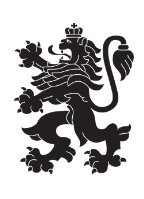 Министерство на земеделието и хранитеОбластна дирекция „Земеделие“ – гр.ПазарджикЗ   А   П   О   В   Е   Д№ РД-04-176/ 29.09.2023 г.Милена Вълчинова – директор на областна дирекция „Земеделие” гр. Пазарджик, след като разгледах, обсъдих и оцених доказателствения материал по административната преписка за землището на гр. Пазарджик, община Пазарджик, област Пазарджик, за стопанската 2023 – 2024 г. (1.10.2023 г. – 1.10.2024 г.), а именно: заповед № РД 07-73/04.08.2023 г., по чл. 37в, ал. 1 ЗСПЗЗ, за създаване на комисия, доклада на комисията и приложените към него: сключеното споразумение, проекта на картата за разпределение на масивите за ползване в землището, проекта на регистър към картата, които са неразделна част от споразумението, както и всички останали документи по преписката,  за да се произнеса установих от фактическа и правна страна следното:І. ФАКТИЧЕСКА СТРАНА1) Заповедта на директора на областна дирекция „Земеделие” гр. Пазарджик № РД 07-73/04.08.2023 г., с която е създадена комисията за землището на гр.Пазарджик, община Пазарджик, област Пазарджик, е издадена до 05.08.2023 г., съгласно разпоредбата на чл. 37в, ал. 1 ЗСПЗЗ.2) Изготвен е доклад на комисията.Докладът съдържа всички необходими реквизити и данни, съгласно чл. 37в, ал. 4 ЗСПЗЗ и чл. 72в, ал. 1 – 4 ППЗСПЗЗ.Към доклада на комисията по чл. 37в, ал. 1 ЗСПЗЗ са приложени сключеното споразумение, проектът на картата на масивите за ползване в землището и проектът на регистър към нея.Сключено е споразумение, което е подписано от всички участници, с което са разпределили масивите за ползване в землището за стопанската 2023 – 2024 г.  Спазени са изискванията на чл. 37в, ал. 2 определящи срок за сключване на споразумението и минимална обща площ на масивите за ползване.Неразделна част от споразумението са проектът на картата за разпределение на масивите за ползване в землището и регистърът към нея, който съдържа всички необходими и -съществени данни, съгласно чл. 74, ал. 1 – 4 ППЗСПЗЗ.ІІ. ПРАВНА СТРАНАПроцедурата по сключване на споразумение между ползвателите/собствениците на земеделски земи (имоти), съответно за служебно разпределение на имотите в масивите за ползване в съответното землище, има законната цел за насърчаване на уедрено ползване на земеделските земи и създаване на масиви, ясно изразена в чл. чл. 37б и 37в ЗСПЗЗ, съответно чл.чл. 69 – 76 ППЗСПЗЗ.По своята правна същност процедурата за създаване на масиви за ползване в землището за съответната стопанска година е един смесен, динамичен и последователно осъществяващ се фактически състав. Споразумението между участниците е гражданскоправният юридически факт, а докладът на комисията, служебното разпределение на масивите за ползване и заповедта на директора на областната дирекция „Земеделие”, са административноправните юридически факти.Всички елементи на смесения фактически състав са осъществени, като са спазени изискванията на закона, конкретно посочени във фактическата част на заповедта.С оглед изложените фактически и правни доводи, на основание чл. 37в, ал. 4, ал. 5, ал. 6 и ал. 7 от ЗСПЗЗ, във връзка с чл. 75а, ал. 1, т. 1-3, ал. 2 от ППЗСПЗЗ,Р А З П О Р Е Д И Х:Въз основа на ДОКЛАДА на комисията:ОДОБРЯВАМ сключеното споразумение по чл. 37в, ал. 2 ЗСПЗЗ, включително и за имотите по чл. 37в, ал. 3, т. 2 ЗСПЗЗ, с което са разпределени масивите за ползване в землището на гр.Пазарджик, община Пазарджик, област Пазарджик, за стопанската  2023 -2024 година, считано от 01.10.2023 г. до 01.10.2024 г.ОДОБРЯВАМ картата на разпределените масиви за ползване в посоченото землище, както и регистърът към нея, които са ОКОНЧАТЕЛНИ за стопанската година, считано от 01.10.2023 г. до 01.10.2024 г. Заповедта, заедно с окончателните карта на масивите за ползване и регистър, да се обяви в сградата на община Пазарджик и в сградата на общинската служба по земеделие гр. Пазарджик както и да се публикува на интернет страницата на община Пазарджик и областна дирекция „Земеделие” гр. Пазарджик, в срок от 7 дни от нейното издаване.Ползвател на земеделски земи, на който със заповедта са определени за ползване за стопанската 2023 – 2024 г., земите по чл. 37в, ал. 3, т. 2 от ЗСПЗЗ, е ДЛЪЖЕН да внесе по банкова сметка, с IBAN BG34UBBS80023300251210 и BIC UBBSBGSF, на областна дирекция „Земеделие” гр. Пазарджик, паричната сума в размер на определеното средно годишно рентно плащане за землището, в срок ДО ТРИ МЕСЕЦА от публикуването на настоящата заповед. Сумите са депозитни и се изплащат от областна дирекция „Земеделие” гр. Пазарджик на правоимащите лица, в срок от 10 (десет) години.За ползвателите, които не са заплатили в горния срок паричните суми за ползваните земи по чл. 37в, ал. 3, т 2 ЗСПЗЗ, съгласно настоящата заповед, директорът на областна дирекция „Земеделие” издава заповед за заплащане на трикратния размер на средното годишно рентно плащане за землището. В седемдневен срок от получаването на заповедта ползвателите превеждат паричните суми по сметка на областна дирекция „Земеделие” гр. Пазарджик.Заповедта може да се обжалва в 14 дневен срок, считано от обявяването/публикуването й, чрез областна дирекция „Земеделие” гр. Пазарджик, по реда предвиден в АПК – по административен пред министъра на земеделието  и/или съдебен ред пред Районен съд гр. Пазарджик.Обжалването на заповедта не спира нейното изпълнение.

Милена Емилова Вълчинова (Директор)
29.09.2023г. 08:25ч.
ОДЗ-Пазарджик


Електронният подпис се намира в отделен файл с название signature.txt.p7s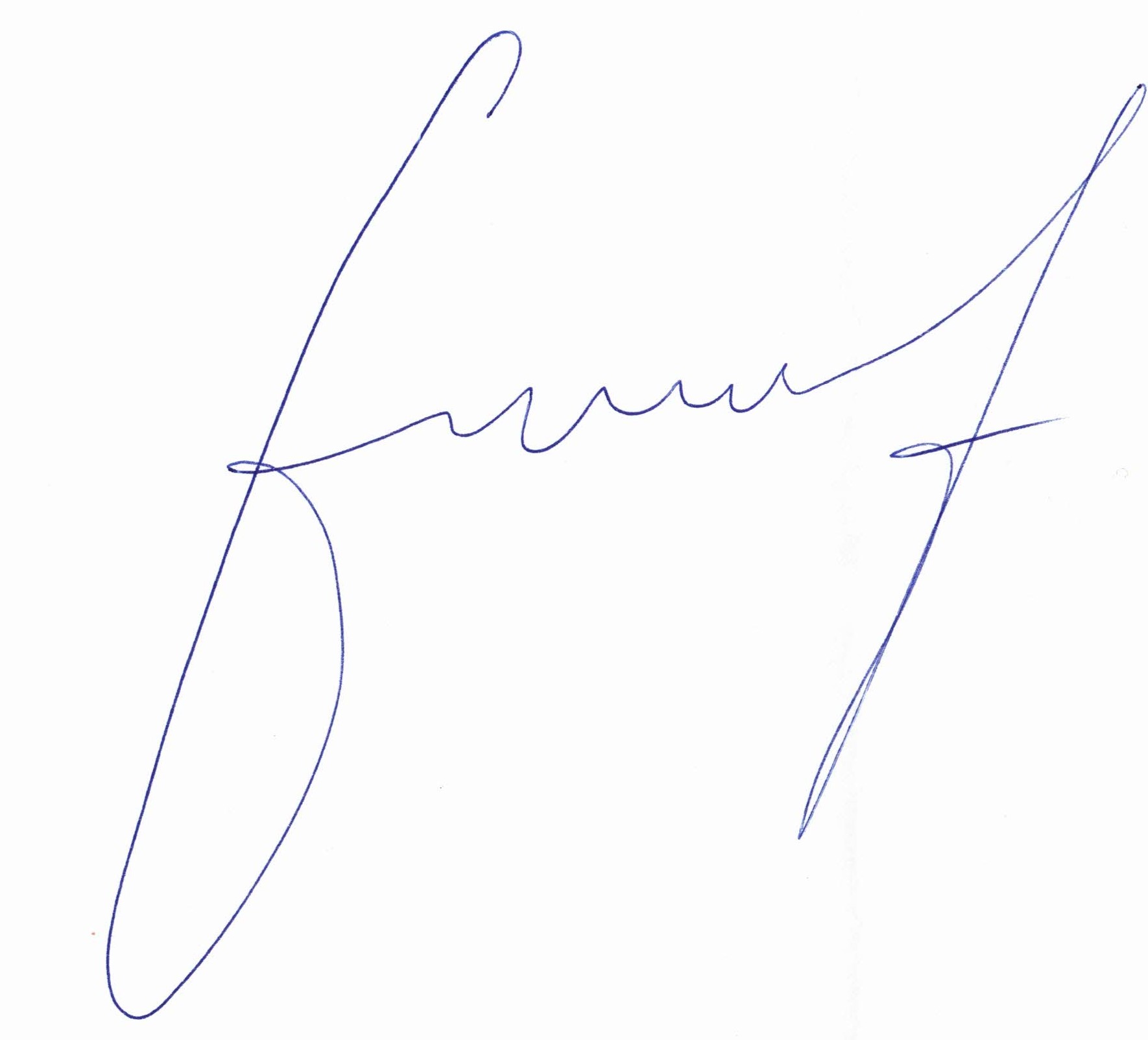 ПРИЛОЖЕНИЕСпоразумение на масиви за ползване на земеделски земи по чл. 37в, ал. 2 от ЗСПЗЗза стопанската 2023/2024 годиназа землището на гр. Пазарджик, ЕКАТТЕ 55155, община Пазарджик, област Пазарджик.ПолзвателМасив №Имот с регистрирано правно основаниеИмот с регистрирано правно основаниеИмот по чл. 37в, ал. 3, т. 2 от ЗСПЗЗИмот по чл. 37в, ал. 3, т. 2 от ЗСПЗЗИмот по чл. 37в, ал. 3, т. 2 от ЗСПЗЗСобственикПолзвателМасив №№Площ дка№Площ дкаДължимо рентно плащане в лв.СобственикАГРО ММ ООД3122.17316.384ДГГАГРО ММ ООД3122.17416.210ЗГГАГРО ММ ООД3122.794.225126.76СДЧ и др.АГРО ММ ООД3122.803.720ТХЦ и др.АГРО ММ ООД3122.1673.104САБ и др.АГРО ММ ООД3122.1663.103ХДДАГРО ММ ООД3122.1683.054АБГАГРО ММ ООД7016.6111.097АГРО ММ ООДАГРО ММ ООД7016.198.502ВЕНЖОР АГРО ООДАГРО ММ ООД7016.278.500ПДМАГРО ММ ООД7016.206.801ТГМАГРО ММ ООД7016.266.039СДГАГРО ММ ООД7016.536.000С.И.Г. ООДАГРО ММ ООД7016.685.620ПРОТЕКТ ИН ООДАГРО ММ ООД7016.675.620ПРОТЕКТ ИН ООДАГРО ММ ООД7016.35.440ГПНАГРО ММ ООД7016.705.438163.15ГБМ и др.АГРО ММ ООД7016.715.437163.11СИМАГРО ММ ООД7016.695.437163.11РСЖАГРО ММ ООД7016.125.098ВАЗАГРО ММ ООД7016.115.094АЛСАГРО ММ ООД7016.135.018РМЦАГРО ММ ООД7016.214.960ГИМ и др.АГРО ММ ООД7016.234.960ИКВАГРО ММ ООД7016.224.959СДКАГРО ММ ООД7016.634.738АГРО ММ ООДАГРО ММ ООД7016.584.627138.81СДЦАГРО ММ ООД7016.44.250127.50ПГТАГРО ММ ООД7016.54.250СИМЕОН ДИМИТРОВ ГЕОРГИЕВ и др.АГРО ММ ООД7016.174.249БТГАГРО ММ ООД7016.544.204ГПМ и др.АГРО ММ ООД7016.653.747ИВ МАРООДАГРО ММ ООД7016.663.747ИВ МАРООДАГРО ММ ООД7016.643.747МВПАГРО ММ ООД7016.243.399КДДАГРО ММ ООД7016.142.975ДСМАГРО ММ ООД7016.152.974МСКАГРО ММ ООД7016.592.90387.10АСЦ и др.АГРО ММ ООД7016.572.733ХМКАГРО ММ ООД7016.72.555АДДАГРО ММ ООД7016.92.555ГМВАГРО ММ ООД7016.162.555ГНТАГРО ММ ООД7016.62.554ССКАГРО ММ ООД7016.82.554ГСМАГРО ММ ООД7016.252.550ППГ и др.АГРО ММ ООД14923.4145.534МВБАГРО ММ ООД14923.4245.350НАТАЛИЯ ДИМИТРОВА МЕДАРОВААГРО ММ ООД14923.2923.958ТМИАГРО ММ ООД14923.5120.405ИВ МАРООДАГРО ММ ООД14923.19719.776НИЮАГРО ММ ООД14923.19619.583МИГАГРО ММ ООД14923.5219.417ЕЕХАГРО ММ ООД14923.2819.237ПАМАГРО ММ ООД14923.6115.194АГРО ММ ООДАГРО ММ ООД14923.6013.209АСНАГРО ММ ООД14923.5011.984АЛСАГРО ММ ООД14923.2311.889ПДААГРО ММ ООД14923.2210.897ВППАГРО ММ ООД14923.19510.326НСШАГРО ММ ООД14923.328.929ГПКАГРО ММ ООД14923.437.559АЛК и др.АГРО ММ ООД14923.187.069МИМАГРО ММ ООД14923.376.752ОКБ и др.АГРО ММ ООД14923.205.934ГМКАГРО ММ ООД14923.594.825БГКАГРО ММ ООД14923.264.420132.60ЛИМАГРО ММ ООД14923.344.255ТИИАГРО ММ ООД14923.334.255СИРАГРО ММ ООД14923.404.250СИМЕОН ДИМИТРОВ ГЕОРГИЕВ и др.АГРО ММ ООД14923.254.080АЛИКА ЕООДАГРО ММ ООД14923.393.990ЙЦЧ и др.АГРО ММ ООД14923.383.400ПИДАГРО ММ ООД14923.243.399ЮГГ и др.АГРО ММ ООД14923.353.396АГРО ММ ООДАГРО ММ ООД14923.573.344АНДАГРО ММ ООД14923.442.955ПРМАГРО ММ ООД14923.472.550АЛБ и др.АГРО ММ ООД14923.482.50023.480.0501.50ТВИАГРО ММ ООД14923.492.385ЙИКАГРО ММ ООД14923.562.278КГГ и др.АГРО ММ ООД14923.452.09862.95ЛДНАГРО ММ ООД14923.582.067ПМНАГРО ММ ООД14923.551.586КГГ и др.АГРО ММ ООД14923.531.435ДАДАГРО ММ ООД14923.211.04131.22ДПЖАГРО ММ ООД14923.540.84325.29ПКЖАГРО ММ ООД14923.460.58323.461.16735.01ИЛМ и др.ОБЩО за ползвателя (дка)575.90341.9361258.09ДИМИТЪР СИМЕОНОВ ГЕОРГИЕВ3725.3813.599ГСИДИМИТЪР СИМЕОНОВ ГЕОРГИЕВ3725.349.175АВЧДИМИТЪР СИМЕОНОВ ГЕОРГИЕВ3725.395.950ИВ МАРООДДИМИТЪР СИМЕОНОВ ГЕОРГИЕВ3725.364.420НСНДИМИТЪР СИМЕОНОВ ГЕОРГИЕВ3725.594.037ЙАСДИМИТЪР СИМЕОНОВ ГЕОРГИЕВ3725.604.037ИВ МАРООДДИМИТЪР СИМЕОНОВ ГЕОРГИЕВ3725.583.400ИТВДИМИТЪР СИМЕОНОВ ГЕОРГИЕВ3725.373.060ИВ МАРООДДИМИТЪР СИМЕОНОВ ГЕОРГИЕВ3725.733.000ВГКДИМИТЪР СИМЕОНОВ ГЕОРГИЕВ3725.571.951СМПДИМИТЪР СИМЕОНОВ ГЕОРГИЕВ3725.351.445ХВМДИМИТЪР СИМЕОНОВ ГЕОРГИЕВ3825.1095.252КПА и др.ДИМИТЪР СИМЕОНОВ ГЕОРГИЕВ3825.1085.012ТВБ и др.ДИМИТЪР СИМЕОНОВ ГЕОРГИЕВ3825.1074.448ЖНК и др.ДИМИТЪР СИМЕОНОВ ГЕОРГИЕВ3825.944.346ВЕНЖОР АГРО ООДДИМИТЪР СИМЕОНОВ ГЕОРГИЕВ3825.974.341ИВ МАРООДДИМИТЪР СИМЕОНОВ ГЕОРГИЕВ3825.964.171125.12МСДДИМИТЪР СИМЕОНОВ ГЕОРГИЕВ3825.994.131ГГВДИМИТЪР СИМЕОНОВ ГЕОРГИЕВ3825.434.126123.77ЛЛДДИМИТЪР СИМЕОНОВ ГЕОРГИЕВ3825.934.116123.48АКАДИМИТЪР СИМЕОНОВ ГЕОРГИЕВ3825.324.076122.27ЕПКДИМИТЪР СИМЕОНОВ ГЕОРГИЕВ3825.983.961118.83ГАСДИМИТЪР СИМЕОНОВ ГЕОРГИЕВ3825.1003.816114.48АЙХДИМИТЪР СИМЕОНОВ ГЕОРГИЕВ3825.1023.731ДГД и др.ДИМИТЪР СИМЕОНОВ ГЕОРГИЕВ3825.953.641СНГДИМИТЪР СИМЕОНОВ ГЕОРГИЕВ3825.923.626ХЩЧДИМИТЪР СИМЕОНОВ ГЕОРГИЕВ3825.1053.622108.66РСЙ и др.ДИМИТЪР СИМЕОНОВ ГЕОРГИЕВ3825.1013.596ДИКДИМИТЪР СИМЕОНОВ ГЕОРГИЕВ3825.1063.26297.86ЮАП и др.ДИМИТЪР СИМЕОНОВ ГЕОРГИЕВ3825.1043.17695.27ИГКДИМИТЪР СИМЕОНОВ ГЕОРГИЕВ3825.1033.146ДДТДИМИТЪР СИМЕОНОВ ГЕОРГИЕВ3925.763.160ПССДИМИТЪР СИМЕОНОВ ГЕОРГИЕВ3925.753.15394.59ПНЩДИМИТЪР СИМЕОНОВ ГЕОРГИЕВ3925.772.369ИВ МАРООДДИМИТЪР СИМЕОНОВ ГЕОРГИЕВ4025.795.932НДГ и др.ДИМИТЪР СИМЕОНОВ ГЕОРГИЕВ4025.415.228ДГД и др.ДИМИТЪР СИМЕОНОВ ГЕОРГИЕВ4025.783.70025.781.50045.00АГК и др.ДИМИТЪР СИМЕОНОВ ГЕОРГИЕВ4025.813.150РНГ и др.ДИМИТЪР СИМЕОНОВ ГЕОРГИЕВ4025.803.08092.39КАД и др.ДИМИТЪР СИМЕОНОВ ГЕОРГИЕВ4025.821.40041.99ЛДК и др.ДИМИТЪР СИМЕОНОВ ГЕОРГИЕВ4221.268.699ДГД и др.ДИМИТЪР СИМЕОНОВ ГЕОРГИЕВ4221.274.674НКАДИМИТЪР СИМЕОНОВ ГЕОРГИЕВ4221.183.571КБК и др.ДИМИТЪР СИМЕОНОВ ГЕОРГИЕВ4221.193.31399.39ЕАВДИМИТЪР СИМЕОНОВ ГЕОРГИЕВ4221.173.27698.28ЕАВДИМИТЪР СИМЕОНОВ ГЕОРГИЕВ4221.121.25437.62РЕГАЛ ООДДИМИТЪР СИМЕОНОВ ГЕОРГИЕВ4221.161.22436.71ПСКДИМИТЪР СИМЕОНОВ ГЕОРГИЕВ4221.210.93327.99ФАРМ ЛАНД ИНВЕСТ ООДДИМИТЪР СИМЕОНОВ ГЕОРГИЕВ4221.110.72121.63РЕГАЛ ООДДИМИТЪР СИМЕОНОВ ГЕОРГИЕВ4221.1150.66419.92ДГИ и др.ДИМИТЪР СИМЕОНОВ ГЕОРГИЕВ4221.130.54616.38РИТЕЙЛ ПОЙНТ ЕООДДИМИТЪР СИМЕОНОВ ГЕОРГИЕВ4221.1160.1313.94АВВ и др.ДИМИТЪР СИМЕОНОВ ГЕОРГИЕВ4520.2611.049ТГИДИМИТЪР СИМЕОНОВ ГЕОРГИЕВ4520.2810.192ВГП и др.ДИМИТЪР СИМЕОНОВ ГЕОРГИЕВ4520.476.999ВТЕДИМИТЪР СИМЕОНОВ ГЕОРГИЕВ4520.226.289СЙСДИМИТЪР СИМЕОНОВ ГЕОРГИЕВ4520.256.035АИИДИМИТЪР СИМЕОНОВ ГЕОРГИЕВ4520.135.948СТАНОЕВ И ДЕЯНОВ ООДДИМИТЪР СИМЕОНОВ ГЕОРГИЕВ4520.945.176ВТЕДИМИТЪР СИМЕОНОВ ГЕОРГИЕВ4520.244.590ДИМИТЪР СИМЕОНОВ ГЕОРГИЕВДИМИТЪР СИМЕОНОВ ГЕОРГИЕВ4520.174.406132.19ПКЖ и др.ДИМИТЪР СИМЕОНОВ ГЕОРГИЕВ4520.274.250ВГП и др.ДИМИТЪР СИМЕОНОВ ГЕОРГИЕВ4520.154.250СИМЕОН ДИМИТРОВ ГЕОРГИЕВДИМИТЪР СИМЕОНОВ ГЕОРГИЕВ4520.214.248ЮБКДИМИТЪР СИМЕОНОВ ГЕОРГИЕВ4520.233.740ФАРМ ЛАНД ИНВЕСТ ООДДИМИТЪР СИМЕОНОВ ГЕОРГИЕВ4520.103.395101.84ВДРДИМИТЪР СИМЕОНОВ ГЕОРГИЕВ4520.112.975ЦХМДИМИТЪР СИМЕОНОВ ГЕОРГИЕВ4520.122.974КГГ и др.ДИМИТЪР СИМЕОНОВ ГЕОРГИЕВ8113.565.097152.90КДАДИМИТЪР СИМЕОНОВ ГЕОРГИЕВ8113.571.105ХВМДИМИТЪР СИМЕОНОВ ГЕОРГИЕВ8113.581.105АВЧДИМИТЪР СИМЕОНОВ ГЕОРГИЕВ14820.13117.257ИНПДИМИТЪР СИМЕОНОВ ГЕОРГИЕВ14820.1195.700СИМЕОН ДИМИТРОВ ГЕОРГИЕВОБЩО за ползвателя (дка)243.70668.4172052.50ЕТКРИСТАЛ-СТЕФАН КАМЕНОВ7312.972.537ВГКЕТКРИСТАЛ-СТЕФАН КАМЕНОВ7312.351.27538.25ИСРЕТКРИСТАЛ-СТЕФАН КАМЕНОВ7312.321.275АЛИКА ЕООДЕТКРИСТАЛ-СТЕФАН КАМЕНОВ7312.330.63719.11ГГГЕТКРИСТАЛ-СТЕФАН КАМЕНОВ8011.494.372131.16АЦК и др.ЕТКРИСТАЛ-СТЕФАН КАМЕНОВ15912.236.800ЕТКРИСТАЛ-СТЕФАН КАМЕНОВЕТКРИСТАЛ-СТЕФАН КАМЕНОВ15912.214.931ЕТКРИСТАЛ-СТЕФАН КАМЕНОВЕТКРИСТАЛ-СТЕФАН КАМЕНОВ15912.204.673ЕТКРИСТАЛ-СТЕФАН КАМЕНОВЕТКРИСТАЛ-СТЕФАН КАМЕНОВ15912.194.251127.53ГАКЕТКРИСТАЛ-СТЕФАН КАМЕНОВ15912.184.250127.50ЕДСЕТКРИСТАЛ-СТЕФАН КАМЕНОВ15912.174.249ЕТКРИСТАЛ-СТЕФАН КАМЕНОВЕТКРИСТАЛ-СТЕФАН КАМЕНОВ16012.2819.261ЦЪРКВА СВ.СВ. КОНСТАНТИН И ЕЛЕНАЕТКРИСТАЛ-СТЕФАН КАМЕНОВ16012.294.739МАМЕТКРИСТАЛ-СТЕФАН КАМЕНОВ16012.422.96588.95МПЯ и др.ЕТКРИСТАЛ-СТЕФАН КАМЕНОВ16112.278.891САТЕТКРИСТАЛ-СТЕФАН КАМЕНОВ16212.144.775143.25АДДЕТКРИСТАЛ-СТЕФАН КАМЕНОВ16212.151.88256.46ФГСЕТКРИСТАЛ-СТЕФАН КАМЕНОВ16351.203.396101.88БГКЕТКРИСТАЛ-СТЕФАН КАМЕНОВ16351.213.396101.88ВАПЕТКРИСТАЛ-СТЕФАН КАМЕНОВ16351.223.396101.88БЯВ и др.ЕТКРИСТАЛ-СТЕФАН КАМЕНОВ16351.153.365100.95АГВЕТКРИСТАЛ-СТЕФАН КАМЕНОВ16512.381.85755.71ГНТОБЩО за ползвателя (дка)57.35639.8171194.51МАРИЦА-2007 ООД873.1402.946ИАЧМАРИЦА-2007 ООД884.681.697ДГРМАРИЦА-2007 ООД897.11.162МАРИЦА-2007 ООДМАРИЦА-2007 ООД908.23512.758МСТМАРИЦА-2007 ООД908.585.947КДИМАРИЦА-2007 ООД918.474.512АСТМАРИЦА-2007 ООД928.636.724КНЗМАРИЦА-2007 ООД928.626.035181.05ПИПМАРИЦА-2007 ООД939.1445.523ГАХМАРИЦА-2007 ООД939.1485.487ЕПГМАРИЦА-2007 ООД939.1495.3129.1491.06331.89ИТС и др.МАРИЦА-2007 ООД939.1435.041ИКХМАРИЦА-2007 ООД939.364.546136.39МПММАРИЦА-2007 ООД939.374.338ЙППМАРИЦА-2007 ООД939.1703.696ИПЗМАРИЦА-2007 ООД939.1452.286НАТАЛИЯ ДИМИТРОВА МЕДАРОВАМАРИЦА-2007 ООД939.1461.6639.1460.83024.91АИВМАРИЦА-2007 ООД9410.182.653ЛПЛ и др.МАРИЦА-2007 ООД9410.27.556ДХСМАРИЦА-2007 ООД959.13.570АКД и др.МАРИЦА-2007 ООД959.31.956НПКМАРИЦА-2007 ООД959.20.425ПНКМАРИЦА-2007 ООД9610.632.662ИВ МАРООДМАРИЦА-2007 ООД9710.3569.760ЦТБМАРИЦА-2007 ООД9710.2734.884НКАМАРИЦА-2007 ООД9710.684.098САГ и др.МАРИЦА-2007 ООД9710.1542.975ТГСМАРИЦА-2007 ООД9710.672.390БСШМАРИЦА-2007 ООД9810.2149.324АПХМАРИЦА-2007 ООД9910.2525.301ВНММАРИЦА-2007 ООД9910.344.229ХКЧМАРИЦА-2007 ООД9910.363.376НПДМАРИЦА-2007 ООД9910.373.344ТПП и др.МАРИЦА-2007 ООД9910.3331.00010.3330.33710.11ПНЗМАРИЦА-2007 ООД10010.1726.625РСПМАРИЦА-2007 ООД10010.1733.22896.85ПИММАРИЦА-2007 ООД10110.1846.623ССТМАРИЦА-2007 ООД10210.2794.674ШСК и др.МАРИЦА-2007 ООД10210.2784.555ЕСМ и др.МАРИЦА-2007 ООД1043.14712.797ИГК и др.МАРИЦА-2007 ООД1043.14810.513АПИМАРИЦА-2007 ООД1043.889.334ИВ МАРООДМАРИЦА-2007 ООД1043.997.436МККМАРИЦА-2007 ООД1043.426.800ЦМКМАРИЦА-2007 ООД1043.896.544196.32ГТАМАРИЦА-2007 ООД1043.1736.000НССМАРИЦА-2007 ООД1043.1895.935СЙГМАРИЦА-2007 ООД1043.1905.935ИВ МАРООДМАРИЦА-2007 ООД1043.335.131АИГМАРИЦА-2007 ООД1043.1494.994ВКП и др.МАРИЦА-2007 ООД1043.1584.676СМАЙЛИНГ КОНСУЛТ ЕООДМАРИЦА-2007 ООД1043.1864.590ИВ МАРООДМАРИЦА-2007 ООД1043.1874.590АИГ и др.МАРИЦА-2007 ООД1043.1884.590ПБД и др.МАРИЦА-2007 ООД1043.1854.590САП и др.МАРИЦА-2007 ООД1043.1514.572ИБЧМАРИЦА-2007 ООД1043.964.250ИГГМАРИЦА-2007 ООД1043.874.248ЗМКМАРИЦА-2007 ООД1043.284.231ГСХМАРИЦА-2007 ООД1043.293.972ЗИВМАРИЦА-2007 ООД1043.343.972ГЛАМАРИЦА-2007 ООД1043.1833.763ДГТ и др.МАРИЦА-2007 ООД1043.973.570СНФМАРИЦА-2007 ООД1043.1743.350ПАДМАРИЦА-2007 ООД1043.1533.300ИВ МАРООДМАРИЦА-2007 ООД1043.1503.167ИПИМАРИЦА-2007 ООД1043.1822.999КВС и др.МАРИЦА-2007 ООД1043.432.987ИВ МАРООДМАРИЦА-2007 ООД1043.952.974ИВ МАРООДМАРИЦА-2007 ООД1043.1422.719ГПД и др.МАРИЦА-2007 ООД1043.382.549ИВ МАРООДМАРИЦА-2007 ООД1043.1542.305ЙЛВМАРИЦА-2007 ООД1043.272.16364.90ГПДМАРИЦА-2007 ООД1043.1572.142ИВ МАРООДМАРИЦА-2007 ООД1043.312.141ИВ МАРООДМАРИЦА-2007 ООД1043.412.125ИВ МАРООДМАРИЦА-2007 ООД1043.392.1243.392.12663.78ПДК и др.МАРИЦА-2007 ООД1043.1432.124ЛИГМАРИЦА-2007 ООД1043.931.995КСНМАРИЦА-2007 ООД1043.941.870ТИГМАРИЦА-2007 ООД1043.301.852КНМ и др.МАРИЦА-2007 ООД1043.441.712ИВ МАРООДМАРИЦА-2007 ООД1043.371.700ИВ МАРООД и др.МАРИЦА-2007 ООД1043.1441.699ТГВ и др.МАРИЦА-2007 ООД1043.321.696НИММАРИЦА-2007 ООД1043.1551.641ИВ МАРООДМАРИЦА-2007 ООД1043.361.598БСХ и др.МАРИЦА-2007 ООД1043.1561.555ТНВМАРИЦА-2007 ООД1043.921.530РППМАРИЦА-2007 ООД1043.911.530ФПТМАРИЦА-2007 ООД1043.1011.529ССКМАРИЦА-2007 ООД1043.1451.274ИВ МАРООДМАРИЦА-2007 ООД1043.1461.274ИВ МАРООДМАРИЦА-2007 ООД1043.861.264ГСГМАРИЦА-2007 ООД1043.1001.020ТККМАРИЦА-2007 ООД1043.830.864ИВ МАРООДМАРИЦА-2007 ООД1043.1020.84925.48НАГМАРИЦА-2007 ООД1043.820.605КТА и др.МАРИЦА-2007 ООД1043.840.4313.840.43112.93ДИХМАРИЦА-2007 ООД1052.7827.153МАРИЦА-2007 ООДМАРИЦА-2007 ООД1052.14111.221МАРИЦА-2007 ООДМАРИЦА-2007 ООД1052.14210.249СГВ и др.МАРИЦА-2007 ООД1052.6610.003БМКМАРИЦА-2007 ООД1052.548.139ВВСМАРИЦА-2007 ООД1052.1067.579ДЖПМАРИЦА-2007 ООД1052.1077.432ПЖЦМАРИЦА-2007 ООД1052.1036.995АЙШМАРИЦА-2007 ООД1052.1436.986МАСМАРИЦА-2007 ООД1052.646.798МАРИЦА-2007 ООДМАРИЦА-2007 ООД1052.1086.654МАРИЦА-2007 ООД и др.МАРИЦА-2007 ООД1052.626.639ЙНП и др.МАРИЦА-2007 ООД1052.1336.506МАРИЦА-2007 ООДМАРИЦА-2007 ООД1052.586.212ААЧ и др.МАРИЦА-2007 ООД1052.635.947РМЦМАРИЦА-2007 ООД1052.945.920МАРИЦА-2007 ООДМАРИЦА-2007 ООД1052.615.700МАРИЦА-2007 ООДМАРИЦА-2007 ООД1052.835.078МАРИЦА-2007 ООДМАРИЦА-2007 ООД1052.855.077ДГДМАРИЦА-2007 ООД1052.1054.935АНК и др.МАРИЦА-2007 ООД1052.1294.927ИККМАРИЦА-2007 ООД1052.774.764КДГМАРИЦА-2007 ООД1052.574.760МАРИЦА-2007 ООДМАРИЦА-2007 ООД1052.904.505ББВ и др.МАРИЦА-2007 ООД1052.654.504135.12СВПМАРИЦА-2007 ООД1052.1304.4892.1306.732201.95ПАВМАРИЦА-2007 ООД1052.884.250ПАБМАРИЦА-2007 ООД1052.894.250ДНЧ и др.МАРИЦА-2007 ООД1052.1004.230СМШМАРИЦА-2007 ООД1052.954.0702.951.36140.82БПММАРИЦА-2007 ООД1052.713.814МАРИЦА-2007 ООДМАРИЦА-2007 ООД1052.843.812ИФАМАРИЦА-2007 ООД1052.1013.806МАРИЦА-2007 ООДМАРИЦА-2007 ООД1052.1023.806МАРИЦА-2007 ООДМАРИЦА-2007 ООД1052.973.795ДГСМАРИЦА-2007 ООД1052.593.408ПМГМАРИЦА-2007 ООД1052.873.400МАРИЦА-2007 ООДМАРИЦА-2007 ООД1052.523.393ПВДМАРИЦА-2007 ООД1052.513.392ВВБМАРИЦА-2007 ООД1052.553.377МАРИЦА-2007 ООДМАРИЦА-2007 ООД1052.1553.294ТГБМАРИЦА-2007 ООД1052.1563.294МАРИЦА-2007 ООДМАРИЦА-2007 ООД1052.1573.293ДСВМАРИЦА-2007 ООД1052.863.137МАРИЦА-2007 ООДМАРИЦА-2007 ООД1052.702.800МАРИЦА-2007 ООДМАРИЦА-2007 ООД1052.562.550МАРИЦА-2007 ООДМАРИЦА-2007 ООД1052.692.544ПМЦМАРИЦА-2007 ООД1052.962.4852.962.48474.53ТДГМАРИЦА-2007 ООД1052.532.375БВСМАРИЦА-2007 ООД1052.492.353АСМ и др.МАРИЦА-2007 ООД1052.992.211САРМАРИЦА-2007 ООД1052.1542.002ДСВМАРИЦА-2007 ООД1052.1321.984МАРИЦА-2007 ООДМАРИЦА-2007 ООД1052.671.827КККМАРИЦА-2007 ООД1052.931.757ИВИМАРИЦА-2007 ООД1052.741.700МАРИЦА-2007 ООДМАРИЦА-2007 ООД1052.911.699ИКНМАРИЦА-2007 ООД1052.731.699ПГГМАРИЦА-2007 ООД1052.821.694ЗИДМАРИЦА-2007 ООД1052.811.694МАРИЦА-2007 ООДМАРИЦА-2007 ООД1052.481.596МАРИЦА-2007 ООДМАРИЦА-2007 ООД1052.681.507ТСБМАРИЦА-2007 ООД1052.791.441МАРИЦА-2007 ООДМАРИЦА-2007 ООД1052.751.290ГАЕМАРИЦА-2007 ООД1052.721.256ГНСМАРИЦА-2007 ООД1052.1041.186ЛБКМАРИЦА-2007 ООД1052.801.10033.00ИПММАРИЦА-2007 ООД1052.600.855ВИТМАРИЦА-2007 ООД1052.760.850МАРИЦА-2007 ООДМАРИЦА-2007 ООД1052.920.8492.920.85125.53ИТДМАРИЦА-2007 ООД1052.980.708ЛПЯМАРИЦА-2007 ООД1052.1310.51615.49ТПЯМАРИЦА-2007 ООД1062.11810.023ПАВМАРИЦА-2007 ООД1062.1238.089МАРИЦА-2007 ООДМАРИЦА-2007 ООД1062.1137.221МИРМАРИЦА-2007 ООД1062.1166.797БСШМАРИЦА-2007 ООД1062.1144.503СИЧМАРИЦА-2007 ООД1062.1154.502ИАКМАРИЦА-2007 ООД1062.1213.830ДЙВМАРИЦА-2007 ООД1062.1593.819ДСЛМАРИЦА-2007 ООД1062.1583.788ДИГМАРИЦА-2007 ООД1062.1223.410ТДЗ и др.МАРИЦА-2007 ООД1062.1192.55676.68АНММАРИЦА-2007 ООД1062.1242.549МАРИЦА-2007 ООД и др.МАРИЦА-2007 ООД1062.1121.693НТММАРИЦА-2007 ООД1062.1111.627НМММАРИЦА-2007 ООД1062.1101.400АТММАРИЦА-2007 ООД1062.1251.053БГКМАРИЦА-2007 ООД1062.1201.0142.1202.02660.78НЖКМАРИЦА-2007 ООД1062.1090.853ИИК и др.МАРИЦА-2007 ООД1074.13312.152МДП и др.МАРИЦА-2007 ООД1074.13610.113ЙВК и др.МАРИЦА-2007 ООД1074.3059.568ГНВМАРИЦА-2007 ООД1074.1729.567АПИ и др.МАРИЦА-2007 ООД1074.1719.350СБР и др.МАРИЦА-2007 ООД1074.3068.868ДСГМАРИЦА-2007 ООД1074.3077.988АГДМАРИЦА-2007 ООД1074.3037.639ДГКМАРИЦА-2007 ООД1074.1707.479СГВ и др.МАРИЦА-2007 ООД1074.1407.099МАРИЦА-2007 ООДМАРИЦА-2007 ООД1074.1036.965ВГММАРИЦА-2007 ООД1074.2826.792МАРИЦА-2007 ООДМАРИЦА-2007 ООД1074.1016.748ААРМАРИЦА-2007 ООД1074.1635.752ИВ МАРООДМАРИЦА-2007 ООД1074.1625.540МАРИЦА-2007 ООД и др.МАРИЦА-2007 ООД1074.2815.428КХПМАРИЦА-2007 ООД1074.1055.1824.1050.1735.19МАРИЦА-2007 ООД и др.МАРИЦА-2007 ООД1074.2865.088ГСЧМАРИЦА-2007 ООД1074.1644.958ГМГМАРИЦА-2007 ООД1074.2834.494МАРИЦА-2007 ООДМАРИЦА-2007 ООД1074.1064.166МАРИЦА-2007 ООДМАРИЦА-2007 ООД1074.3184.108МАРИЦА-2007 ООДМАРИЦА-2007 ООД1074.1583.944АСАМАРИЦА-2007 ООД1074.1023.819ССБМАРИЦА-2007 ООД1074.2843.815ДАЯМАРИЦА-2007 ООД1074.1043.569ГЙДМАРИЦА-2007 ООД1074.1913.400МАРИЦА-2007 ООДМАРИЦА-2007 ООД1074.1733.400С.И.Г. ООДМАРИЦА-2007 ООД1074.1903.399101.97ИНДМАРИЦА-2007 ООД1074.1083.397СНСМАРИЦА-2007 ООД1074.1673.344ИИКМАРИЦА-2007 ООД1074.1663.331МАРИЦА-2007 ООДМАРИЦА-2007 ООД1074.1893.329ДИП и др.МАРИЦА-2007 ООД1074.1653.321ДГКМАРИЦА-2007 ООД1074.2853.135МАРИЦА-2007 ООДМАРИЦА-2007 ООД1074.1382.942ВССМАРИЦА-2007 ООД1074.1532.805БВРМАРИЦА-2007 ООД1074.2792.750МККМАРИЦА-2007 ООД1074.1212.55376.59ПАЧМАРИЦА-2007 ООД1074.1752.550СИДМАРИЦА-2007 ООД1074.1782.550СИМЕОН ДИМИТРОВ ГЕОРГИЕВМАРИЦА-2007 ООД1074.1762.550МАС и др.МАРИЦА-2007 ООД1074.1742.55076.50ИСКМАРИЦА-2007 ООД1074.1802.550ИЙСМАРИЦА-2007 ООД1074.1922.550НАШМАРИЦА-2007 ООД1074.1812.550БЙСМАРИЦА-2007 ООД1074.1772.549ЗСШМАРИЦА-2007 ООД1074.1792.549ЙКСМАРИЦА-2007 ООД1074.1932.54476.31АИШМАРИЦА-2007 ООД1074.2802.539КИГМАРИЦА-2007 ООД1074.2782.538ЛСКМАРИЦА-2007 ООД1074.1842.531ЙИБМАРИЦА-2007 ООД1074.1852.527КМР и др.МАРИЦА-2007 ООД1074.1942.526АТВ и др.МАРИЦА-2007 ООД1074.1832.525ГЙСМАРИЦА-2007 ООД1074.1862.520МСКМАРИЦА-2007 ООД1074.1872.512ГХ 2012 ЕООД и др.МАРИЦА-2007 ООД1074.1372.481ВССМАРИЦА-2007 ООД1074.1882.45273.57ИСХМАРИЦА-2007 ООД1074.1522.380МАРИЦА-2007 ООДМАРИЦА-2007 ООД1074.1682.204ДСЧМАРИЦА-2007 ООД1074.1092.135ИВ МАРООДМАРИЦА-2007 ООД1074.1542.12663.78ИДБМАРИЦА-2007 ООД1074.1562.125АВСМАРИЦА-2007 ООД1074.1572.125ЛТПМАРИЦА-2007 ООД1074.1552.125ФГС и др.МАРИЦА-2007 ООД1074.1822.02160.63ПМНМАРИЦА-2007 ООД1074.1471.956ЛВКМАРИЦА-2007 ООД1074.1481.955ЕВЧМАРИЦА-2007 ООД1074.991.933МАРИЦА-2007 ООДМАРИЦА-2007 ООД1074.1511.871МАРИЦА-2007 ООДМАРИЦА-2007 ООД1074.1491.87056.10МИММАРИЦА-2007 ООД1074.1221.870МАРИЦА-2007 ООДМАРИЦА-2007 ООД1074.1501.86956.07ГБРМАРИЦА-2007 ООД1074.1391.844ВССМАРИЦА-2007 ООД1074.1311.716МАРИЦА-2007 ООДМАРИЦА-2007 ООД1074.1321.714ХАГМАРИЦА-2007 ООД1074.1301.714НАГМАРИЦА-2007 ООД1074.1281.711ИВ МАРООДМАРИЦА-2007 ООД1074.1291.70251.06САГМАРИЦА-2007 ООД1074.921.700ММЛМАРИЦА-2007 ООД1074.1111.700ИВ МАРООДМАРИЦА-2007 ООД1074.1461.700АТБ и др.МАРИЦА-2007 ООД1074.1131.700ЛИВ и др.МАРИЦА-2007 ООД1074.1101.700ММИМАРИЦА-2007 ООД1074.1121.700МАБМАРИЦА-2007 ООД1074.911.699ИКСМАРИЦА-2007 ООД1074.1271.699ИВ МАРООДМАРИЦА-2007 ООД1074.1151.698МАРИЦА-2007 ООДМАРИЦА-2007 ООД1074.1451.697МАРИЦА-2007 ООДМАРИЦА-2007 ООД1074.2771.675НИНМАРИЦА-2007 ООД1074.1411.662МАРИЦА-2007 ООДМАРИЦА-2007 ООД1074.1421.656ИДГМАРИЦА-2007 ООД1074.951.598МАРИЦА-2007 ООДМАРИЦА-2007 ООД1074.941.595ААДМАРИЦА-2007 ООД1074.931.594МАРИЦА-2007 ООДМАРИЦА-2007 ООД1074.961.590ДАДМАРИЦА-2007 ООД1074.1201.587МАРИЦА-2007 ООДМАРИЦА-2007 ООД1074.971.563МАРИЦА-2007 ООДМАРИЦА-2007 ООД1074.1251.550ЛГНМАРИЦА-2007 ООД1074.1961.547ДАКМАРИЦА-2007 ООД1074.981.540МАРИЦА-2007 ООДМАРИЦА-2007 ООД1074.1261.53646.08БГНМАРИЦА-2007 ООД1074.1001.361МАРИЦА-2007 ООДМАРИЦА-2007 ООД1074.1241.27538.25СКТМАРИЦА-2007 ООД1074.1231.275МАРИЦА-2007 ООДМАРИЦА-2007 ООД1074.901.266СВСМАРИЦА-2007 ООД1074.1161.048ЮГПМАРИЦА-2007 ООД1074.1611.019АДГМАРИЦА-2007 ООД1074.1971.013СКТМАРИЦА-2007 ООД1074.1600.935СТЦМАРИЦА-2007 ООД1074.1070.857МАРИЦА-2007 ООДМАРИЦА-2007 ООД1074.1590.85025.50АЛПМАРИЦА-2007 ООД1074.3160.803ИВ МАРООДМАРИЦА-2007 ООД1074.1950.781ДТГМАРИЦА-2007 ООД1074.3170.615МАРИЦА-2007 ООДМАРИЦА-2007 ООД1084.67.148ЦДПМАРИЦА-2007 ООД1084.16.547ИВ МАРООД и др.МАРИЦА-2007 ООД1084.326.345ИВ МАРООДМАРИЦА-2007 ООД1084.365.608КМР и др.МАРИЦА-2007 ООД1084.55.109ИВ МАРООДМАРИЦА-2007 ООД1084.115.029СИКМАРИЦА-2007 ООД1084.73.910117.30ХКФМАРИЦА-2007 ООД1084.503.541ВВАМАРИЦА-2007 ООД1084.43.489ИВ МАРООДМАРИЦА-2007 ООД1084.33.229ГНКМАРИЦА-2007 ООД1084.493.023ИВ МАРООДМАРИЦА-2007 ООД1084.352.80184.03ДЙВМАРИЦА-2007 ООД1084.452.552КСНМАРИЦА-2007 ООД1084.392.550ИВ МАРООДМАРИЦА-2007 ООД1084.382.549ИВ МАРООДМАРИЦА-2007 ООД1084.372.549ИВ МАРООДМАРИЦА-2007 ООД1084.22.379АСКМАРИЦА-2007 ООД1084.472.331МГЖМАРИЦА-2007 ООД1084.462.113ИВ МАРООДМАРИЦА-2007 ООД1084.161.935МАРИЦА-2007 ООДМАРИЦА-2007 ООД1084.91.700ЙАКМАРИЦА-2007 ООД1084.81.700ИИКМАРИЦА-2007 ООД1084.101.699ЛИКМАРИЦА-2007 ООД1084.481.594ИВ МАРООДМАРИЦА-2007 ООД1084.171.515ИВ МАРООДМАРИЦА-2007 ООД1084.411.352МТЛМАРИЦА-2007 ООД1084.441.351ИСБМАРИЦА-2007 ООД1084.301.189ИВ МАРООДМАРИЦА-2007 ООД1084.431.165БАЗМАРИЦА-2007 ООД1084.311.104МАРИЦА-2007 ООДМАРИЦА-2007 ООД1084.291.020ПДММАРИЦА-2007 ООД1084.280.95228.56ААММАРИЦА-2007 ООД1084.180.850ССЧМАРИЦА-2007 ООД1084.210.85025.50ИААМАРИЦА-2007 ООД1084.230.850ТНВМАРИЦА-2007 ООД1084.250.85025.50БВИМАРИЦА-2007 ООД1084.260.850ИВ МАРООДМАРИЦА-2007 ООД1084.240.850ВСТМАРИЦА-2007 ООД1084.220.85025.50МАСМАРИЦА-2007 ООД1084.270.849ГПТМАРИЦА-2007 ООД1084.190.84725.42ДСТМАРИЦА-2007 ООД1084.420.455АМРМАРИЦА-2007 ООД1094.5612.320ИВ МАРООД и др.МАРИЦА-2007 ООД1094.748.707МГКМАРИЦА-2007 ООД1094.558.090КДПМАРИЦА-2007 ООД1094.755.090ДКВМАРИЦА-2007 ООД1094.3224.961148.83НПГМАРИЦА-2007 ООД1094.3114.815144.45АДС и др.МАРИЦА-2007 ООД1094.3084.782КГП и др.МАРИЦА-2007 ООД1094.3094.720АКД и др.МАРИЦА-2007 ООД1094.3344.4434.3341.95658.68РАШ и др.МАРИЦА-2007 ООД1094.613.534ГВГМАРИЦА-2007 ООД1094.3313.500МГП и др.МАРИЦА-2007 ООД1094.3333.500ИВ МАРООДМАРИЦА-2007 ООД1094.3323.500ЙГТМАРИЦА-2007 ООД1094.733.401НСКМАРИЦА-2007 ООД1094.723.361ИВ МАРООДМАРИЦА-2007 ООД1094.713.288СИШ и др.МАРИЦА-2007 ООД1094.593.198ИВ МАРООДМАРИЦА-2007 ООД1094.762.975СМАЙЛИНГ КОНСУЛТ ЕООДМАРИЦА-2007 ООД1094.642.721НАВ и др.МАРИЦА-2007 ООД1094.631.910ГИЛМАРИЦА-2007 ООД1094.621.279ЦДВМАРИЦА-2007 ООД1104.3158.334КТТМАРИЦА-2007 ООД1104.3135.072ИЛММАРИЦА-2007 ООД1104.3204.906РНП и др.МАРИЦА-2007 ООД1104.3194.895МАРИЦА-2007 ООДМАРИЦА-2007 ООД1104.834.397ВНСМАРИЦА-2007 ООД1104.823.909РАЛИНОВ И СИН ЕООДМАРИЦА-2007 ООД1104.893.824АНСМАРИЦА-2007 ООД1104.843.196САШМАРИЦА-2007 ООД1104.790.994ИДДМАРИЦА-2007 ООД1104.810.63018.89ИЗПМАРИЦА-2007 ООД1104.800.2136.40ДАСМАРИЦА-2007 ООД1114.28817.851СДШ и др.МАРИЦА-2007 ООД1114.20112.003ТССМАРИЦА-2007 ООД1114.23211.474АМЗМАРИЦА-2007 ООД1114.23110.199ТТВМАРИЦА-2007 ООД1114.27210.074МГРМАРИЦА-2007 ООД1114.2516.035ГЙШМАРИЦА-2007 ООД1114.2305.949СНТМАРИЦА-2007 ООД1114.2295.949САПМАРИЦА-2007 ООД1114.2685.807МАРИЦА-2007 ООДМАРИЦА-2007 ООД1114.2335.599САГМАРИЦА-2007 ООД1114.2115.440ЛКВ и др.МАРИЦА-2007 ООД1114.2495.269МГБМАРИЦА-2007 ООД1114.2505.269ИПРМАРИЦА-2007 ООД1114.2345.143ИВ МАРООДМАРИЦА-2007 ООД1114.2525.099ЕТПМАРИЦА-2007 ООД1114.2434.888МКДМАРИЦА-2007 ООД1114.2264.880АТБМАРИЦА-2007 ООД1114.2354.614ИНКМАРИЦА-2007 ООД1114.2484.589ИАКМАРИЦА-2007 ООД1114.2874.569АГКМАРИЦА-2007 ООД1114.2544.420КИСМАРИЦА-2007 ООД1114.2374.354МАРИЦА-2007 ООДМАРИЦА-2007 ООД1114.2474.249АДКМАРИЦА-2007 ООД1114.2464.248ВЛКМАРИЦА-2007 ООД1114.2453.970ТКГМАРИЦА-2007 ООД1114.2443.969СКГМАРИЦА-2007 ООД1114.2093.910ТНКМАРИЦА-2007 ООД1114.2103.910АИВМАРИЦА-2007 ООД1114.2283.667СДКМАРИЦА-2007 ООД1114.1993.653МИСМАРИЦА-2007 ООД1114.2393.528ГСЧМАРИЦА-2007 ООД1114.2403.522САС и др.МАРИЦА-2007 ООД1114.2423.486НГКМАРИЦА-2007 ООД1114.2383.400НВГМАРИЦА-2007 ООД1114.3443.396МППМАРИЦА-2007 ООД1114.2243.388АСБМАРИЦА-2007 ООД1114.2273.374АТБМАРИЦА-2007 ООД1114.3453.374ЛГЧМАРИЦА-2007 ООД1114.2253.368БИХМАРИЦА-2007 ООД1114.2893.270СГРМАРИЦА-2007 ООД1114.2533.229МАРИЦА-2007 ООД и др.МАРИЦА-2007 ООД1114.2033.206СГВМАРИЦА-2007 ООД1114.3043.194ЙМПМАРИЦА-2007 ООД1114.2942.944АМВМАРИЦА-2007 ООД1114.2022.923МАРИЦА-2007 ООДМАРИЦА-2007 ООД1114.2612.885ХМНМАРИЦА-2007 ООД1114.2902.870МАРИЦА-2007 ООДМАРИЦА-2007 ООД1114.2362.737ГДВ и др.МАРИЦА-2007 ООД1114.2552.724НГК и др.МАРИЦА-2007 ООД1114.3462.686ВГБМАРИЦА-2007 ООД1114.2642.678МАРИЦА-2007 ООДМАРИЦА-2007 ООД1114.2702.66780.01ГИСМАРИЦА-2007 ООД1114.2712.666БАЯМАРИЦА-2007 ООД1114.2692.654ИВСМАРИЦА-2007 ООД1114.2582.639КСДМАРИЦА-2007 ООД1114.2572.616МАРИЦА-2007 ООДМАРИЦА-2007 ООД1114.2122.542ААШМАРИЦА-2007 ООД1114.2132.540МАРИЦА-2007 ООДМАРИЦА-2007 ООД1114.2142.537ДСДМАРИЦА-2007 ООД1114.2152.535ЦМКМАРИЦА-2007 ООД1114.2622.513ЛИН и др.МАРИЦА-2007 ООД1114.2662.496СННМАРИЦА-2007 ООД1114.2042.374ИАСМАРИЦА-2007 ООД1114.2672.233НАММАРИЦА-2007 ООД1114.2652.172АДГМАРИЦА-2007 ООД1114.2162.109ГГКМАРИЦА-2007 ООД1114.2172.108ГДДМАРИЦА-2007 ООД1114.2632.094ПГК и др.МАРИЦА-2007 ООД1114.2182.021ВЙВМАРИЦА-2007 ООД1114.2192.019МАРИЦА-2007 ООДМАРИЦА-2007 ООД1114.2931.953МАРИЦА-2007 ООДМАРИЦА-2007 ООД1114.2911.952МАРИЦА-2007 ООДМАРИЦА-2007 ООД1114.2741.786НПБ и др.МАРИЦА-2007 ООД1114.2751.688ААЧМАРИЦА-2007 ООД1114.2201.680МГКМАРИЦА-2007 ООД1114.2221.679ДАКМАРИЦА-2007 ООД1114.2211.679МАРИЦА-2007 ООДМАРИЦА-2007 ООД1114.2591.588ИГКМАРИЦА-2007 ООД1114.2601.585НПГМАРИЦА-2007 ООД1114.2051.532ГМЯМАРИЦА-2007 ООД1114.2071.447АГТМАРИЦА-2007 ООД1114.2061.280АНГМАРИЦА-2007 ООД1114.2231.2644.2231.26337.90ДИХМАРИЦА-2007 ООД1114.2081.219СПС и др.МАРИЦА-2007 ООД1114.2921.211ГИВ и др.МАРИЦА-2007 ООД1114.2761.159НИГМАРИЦА-2007 ООД1114.2730.850САХМАРИЦА-2007 ООД1114.2560.777МАРИЦА-2007 ООДМАРИЦА-2007 ООД1125.309.337ИВ МАРООДМАРИЦА-2007 ООД1125.289.244САПМАРИЦА-2007 ООД1125.237.528МАРИЦА-2007 ООД и др.МАРИЦА-2007 ООД1125.375.510СКК и др.МАРИЦА-2007 ООД1125.105.133МАРИЦА-2007 ООДМАРИЦА-2007 ООД1125.275.100ГМСМАРИЦА-2007 ООД1125.54.948МАРИЦА-2007 ООДМАРИЦА-2007 ООД1125.94.867ЛГРМАРИЦА-2007 ООД1125.154.748ДДТМАРИЦА-2007 ООД1125.134.588ДГГМАРИЦА-2007 ООД1125.123.399ДГДМАРИЦА-2007 ООД1125.242.975МАРИЦА-2007 ООД и др.МАРИЦА-2007 ООД1125.72.934МАРИЦА-2007 ООДМАРИЦА-2007 ООД1125.82.857ГАГ и др.МАРИЦА-2007 ООД1125.142.803АГГМАРИЦА-2007 ООД1125.362.770ВККМАРИЦА-2007 ООД1125.222.550КИСМАРИЦА-2007 ООД1125.382.544МАРИЦА-2007 ООДМАРИЦА-2007 ООД1125.212.522МАРИЦА-2007 ООДМАРИЦА-2007 ООД1125.391.988МАРИЦА-2007 ООДМАРИЦА-2007 ООД1125.431.729МАРИЦА-2007 ООДМАРИЦА-2007 ООД1125.111.698МАРИЦА-2007 ООДМАРИЦА-2007 ООД1125.251.645ГСГМАРИЦА-2007 ООД1125.261.616НГК и др.МАРИЦА-2007 ООД1125.351.5815.350.40812.24СЛДМАРИЦА-2007 ООД1125.411.571ХАГМАРИЦА-2007 ООД1125.161.549МАРИЦА-2007 ООДМАРИЦА-2007 ООД1125.321.096СДГ и др.МАРИЦА-2007 ООД1125.421.05731.72ДГКМАРИЦА-2007 ООД1125.330.972ИВ МАРООДМАРИЦА-2007 ООД1125.340.926ИИММАРИЦА-2007 ООД1125.290.6595.292.31169.34ПМГМАРИЦА-2007 ООД1136.1612.178СБР и др.МАРИЦА-2007 ООД1136.1911.247МАРИЦА-2007 ООД и др.МАРИЦА-2007 ООД1136.218.8346.212.20966.26ЛПСМАРИЦА-2007 ООД1136.947.809МАРИЦА-2007 ООДМАРИЦА-2007 ООД1136.337.469224.07ЕИММАРИЦА-2007 ООД1136.537.052НЛПМАРИЦА-2007 ООД1136.416.649ТГВ и др.МАРИЦА-2007 ООД1136.525.719ВГСМАРИЦА-2007 ООД1136.375.512ИКШ и др.МАРИЦА-2007 ООД1136.355.153ИВД и др.МАРИЦА-2007 ООД1136.254.822КХКМАРИЦА-2007 ООД1136.154.800КГКМАРИЦА-2007 ООД1136.244.630НХК и др.МАРИЦА-2007 ООД1136.184.542ДВНМАРИЦА-2007 ООД1136.344.268МАРИЦА-2007 ООДМАРИЦА-2007 ООД1136.294.240МАРИЦА-2007 ООДМАРИЦА-2007 ООД1136.264.240АСТМАРИЦА-2007 ООД1136.284.240МАРИЦА-2007 ООДМАРИЦА-2007 ООД1136.304.239МДММАРИЦА-2007 ООД1136.274.239САТМАРИЦА-2007 ООД1136.173.980МННМАРИЦА-2007 ООД1136.393.507105.21ИИСМАРИЦА-2007 ООД1136.403.465МАРИЦА-2007 ООДМАРИЦА-2007 ООД1136.423.437МАРИЦА-2007 ООДМАРИЦА-2007 ООД1136.313.391ИСИ и др.МАРИЦА-2007 ООД1136.323.390ЗСР и др.МАРИЦА-2007 ООД1136.923.364МАРИЦА-2007 ООДМАРИЦА-2007 ООД1136.933.350МАРИЦА-2007 ООДМАРИЦА-2007 ООД1136.453.349100.47ДМЧМАРИЦА-2007 ООД1136.513.216ИАКМАРИЦА-2007 ООД1136.133.020НСНМАРИЦА-2007 ООД1136.112.639МАРИЦА-2007 ООДМАРИЦА-2007 ООД1136.432.492АМЗ и др.МАРИЦА-2007 ООД1136.122.210ИСРМАРИЦА-2007 ООД1136.232.194РЛКМАРИЦА-2007 ООД1136.442.125АВЗМАРИЦА-2007 ООД1136.102.039МАРИЦА-2007 ООДМАРИЦА-2007 ООД1136.361.920ИВ МАРООДМАРИЦА-2007 ООД1136.141.730ВИШ и др.МАРИЦА-2007 ООД1136.501.62148.62КЛКМАРИЦА-2007 ООД1136.381.586БХСМАРИЦА-2007 ООД1136.71.517ЕХКМАРИЦА-2007 ООД1136.471.460НИММАРИЦА-2007 ООД1136.461.458СДММАРИЦА-2007 ООД1136.31.362МХСМАРИЦА-2007 ООД1136.491.33840.15ГБСМАРИЦА-2007 ООД1136.481.25337.58НДКМАРИЦА-2007 ООД1136.91.208СВШМАРИЦА-2007 ООД1136.81.136МАРИЦА-2007 ООДМАРИЦА-2007 ООД1136.61.136ГВГМАРИЦА-2007 ООД1136.50.92227.67ТКХ и др.МАРИЦА-2007 ООД1136.10.754ЛХС и др.МАРИЦА-2007 ООД1136.20.50815.24ВВЧМАРИЦА-2007 ООД1147.324.847КНХМАРИЦА-2007 ООД1147.1112.129ДКВМАРИЦА-2007 ООД1147.411.862АПЛМАРИЦА-2007 ООД1147.129.858ДТПМАРИЦА-2007 ООД1147.79.525СИДМАРИЦА-2007 ООД1147.259.380ПИЗМАРИЦА-2007 ООД1147.69.349САТ и др.МАРИЦА-2007 ООД1147.348.069МАРИЦА-2007 ООДМАРИЦА-2007 ООД1147.467.499ИБКМАРИЦА-2007 ООД1147.227.224МАРИЦА-2007 ООДМАРИЦА-2007 ООД1147.396.4107.393.20696.19МПК и др.МАРИЦА-2007 ООД1147.486.405АИТМАРИЦА-2007 ООД1147.1266.227186.82СИГМАРИЦА-2007 ООД1147.236.119МАРИЦА-2007 ООДМАРИЦА-2007 ООД1147.376.114183.42ДИСМАРИЦА-2007 ООД1147.386.031ВДГМАРИЦА-2007 ООД1147.335.943178.29ВКИМАРИЦА-2007 ООД1147.245.810ДИЗМАРИЦА-2007 ООД1147.165.515ВЙЗ и др.МАРИЦА-2007 ООД1147.305.352160.57ЕИЦ и др.МАРИЦА-2007 ООД1147.55.212ТПЛМАРИЦА-2007 ООД1147.315.098ГИЛ и др.МАРИЦА-2007 ООД1147.134.925МАРИЦА-2007 ООДМАРИЦА-2007 ООД1147.154.924МАРИЦА-2007 ООДМАРИЦА-2007 ООД1147.184.249МТИМАРИЦА-2007 ООД1147.194.011ЕНХМАРИЦА-2007 ООД1147.353.995МАРИЦА-2007 ООДМАРИЦА-2007 ООД1147.453.599ССТМАРИЦА-2007 ООД1147.173.485МАРИЦА-2007 ООДМАРИЦА-2007 ООД1147.443.401ИВДМАРИЦА-2007 ООД1147.613.399МАРИЦА-2007 ООДМАРИЦА-2007 ООД1147.323.3967.321.69650.89НДГМАРИЦА-2007 ООД1147.143.2847.141.64149.23ПКВ и др.МАРИЦА-2007 ООД1147.423.254ИТС и др.МАРИЦА-2007 ООД1147.363.145МАРИЦА-2007 ООДМАРИЦА-2007 ООД1147.102.918КАТМАРИЦА-2007 ООД1147.642.90187.03ЙППМАРИЦА-2007 ООД1147.262.55076.49ВТЦМАРИЦА-2007 ООД1147.212.50875.25СИГМАРИЦА-2007 ООД1147.412.379МАРИЦА-2007 ООДМАРИЦА-2007 ООД1147.432.126АМЗ и др.МАРИЦА-2007 ООД1147.91.938МАРИЦА-2007 ООДМАРИЦА-2007 ООД1147.401.756МАРИЦА-2007 ООДМАРИЦА-2007 ООД1147.471.214МАРИЦА-2007 ООДМАРИЦА-2007 ООД1147.80.998МАРИЦА-2007 ООДМАРИЦА-2007 ООД1158.1714.960ИАКМАРИЦА-2007 ООД1158.1813.347ГАКМАРИЦА-2007 ООД1158.23411.686НДСМАРИЦА-2007 ООД1158.23311.154ГДСМАРИЦА-2007 ООД1158.910.537ПХГ и др.МАРИЦА-2007 ООД1158.109.345ХПГ и др.МАРИЦА-2007 ООД1158.1716.925ЗПНМАРИЦА-2007 ООД1158.1675.483ЦГКМАРИЦА-2007 ООД1158.135.005НХК и др.МАРИЦА-2007 ООД1158.64.775НИВМАРИЦА-2007 ООД1158.194.287ИСИМАРИЦА-2007 ООД1158.1774.249АГАМАРИЦА-2007 ООД1158.1784.249АГАМАРИЦА-2007 ООД1158.2614.224ИСН и др.МАРИЦА-2007 ООД1158.2624.199ЗЯН и др.МАРИЦА-2007 ООД1158.2604.109ПСНМАРИЦА-2007 ООД1158.1723.525ДПТМАРИЦА-2007 ООД1158.153.400ДПТМАРИЦА-2007 ООД1158.122.549РПКМАРИЦА-2007 ООД1158.22.324ЕВЧМАРИЦА-2007 ООД1158.202.1308.202.13163.94ЕСНМАРИЦА-2007 ООД1158.11.807МДЦМАРИЦА-2007 ООД1158.31.576ГДКМАРИЦА-2007 ООД1158.81.1808.82.01260.35МПК и др.МАРИЦА-2007 ООД1168.398.670НСЯМАРИЦА-2007 ООД1168.388.500НСЯ и др.МАРИЦА-2007 ООД1168.366.741БДБМАРИЦА-2007 ООД1168.375.950МВЗМАРИЦА-2007 ООД1168.234.594ХСДМАРИЦА-2007 ООД1168.224.143ВГСМАРИЦА-2007 ООД1168.273.803ИСК и др.МАРИЦА-2007 ООД1168.263.797ИСК и др.МАРИЦА-2007 ООД1168.1703.535БСШМАРИЦА-2007 ООД1168.1523.205МКЧ и др.МАРИЦА-2007 ООД1168.243.030АСКМАРИЦА-2007 ООД1168.1691.684НХВМАРИЦА-2007 ООД1168.320.80624.18СГСМАРИЦА-2007 ООД1168.300.485ГГКМАРИЦА-2007 ООД1178.1566.288188.64ЕСЙ и др.МАРИЦА-2007 ООД1178.445.948НСДМАРИЦА-2007 ООД1178.435.947ССЧМАРИЦА-2007 ООД1178.2545.647169.42СКС и др.МАРИЦА-2007 ООД1178.425.097АДВМАРИЦА-2007 ООД1178.454.520ЛКГМАРИЦА-2007 ООД1178.652.7338.650.91027.30САДМАРИЦА-2007 ООД1178.692.464АМЗ и др.МАРИЦА-2007 ООД1178.682.032СКНМАРИЦА-2007 ООД1178.671.56947.08ВГКМАРИЦА-2007 ООД1178.660.691МАРИЦА-2007 ООДМАРИЦА-2007 ООД1188.1383.27398.20ЦТПМАРИЦА-2007 ООД1188.1351.57247.17СМИМАРИЦА-2007 ООД1188.1341.34640.37ПАТМАРИЦА-2007 ООД1198.9220.960СВТМАРИЦА-2007 ООД1198.9414.392ГДГМАРИЦА-2007 ООД1198.914.267КГД и др.МАРИЦА-2007 ООД1198.1183.689АПТМАРИЦА-2007 ООД1198.1103.481ИВ МАРООД и др.МАРИЦА-2007 ООД1198.963.389ЕИМ и др.МАРИЦА-2007 ООД1198.1132.551ТДТМАРИЦА-2007 ООД1198.932.550ЙГГМАРИЦА-2007 ООД1198.1242.525КЗНМАРИЦА-2007 ООД1198.1232.43973.18АРНМАРИЦА-2007 ООД1198.1072.282ПДГМАРИЦА-2007 ООД1198.902.131ГГК и др.МАРИЦА-2007 ООД1198.1122.124КИММАРИЦА-2007 ООД1198.892.123МГКМАРИЦА-2007 ООД1198.1212.052ИВДМАРИЦА-2007 ООД1198.1201.929СНКМАРИЦА-2007 ООД1198.1161.869ДНК и др.МАРИЦА-2007 ООД1198.1091.70151.03ИГБМАРИЦА-2007 ООД1198.1221.585ЕТПМАРИЦА-2007 ООД1198.1151.51045.29ХКХМАРИЦА-2007 ООД1198.1081.497БДТМАРИЦА-2007 ООД1198.1531.360ПХГ и др.МАРИЦА-2007 ООД1198.1140.617ПГПМАРИЦА-2007 ООД1198.1270.58217.45ЛПДМАРИЦА-2007 ООД1209.30922.988ДМММАРИЦА-2007 ООД1209.19319.974ЙЗЗМАРИЦА-2007 ООД1209.24816.792БААМАРИЦА-2007 ООД1209.7214.747ИНСМАРИЦА-2007 ООД1209.7114.747СНММАРИЦА-2007 ООД1209.6314.237ПГСМАРИЦА-2007 ООД1209.7713.522ИГЧМАРИЦА-2007 ООД1209.7010.251ВДАМАРИЦА-2007 ООД1209.1029.367СГИМАРИЦА-2007 ООД1209.2589.041АЛСМАРИЦА-2007 ООД1209.738.796ТГИМАРИЦА-2007 ООД1209.648.453СИМЕОН ДИМИТРОВ ГЕОРГИЕВ и др.МАРИЦА-2007 ООД1209.2597.873АЛСМАРИЦА-2007 ООД1209.997.241217.23ХКХМАРИЦА-2007 ООД1209.1066.505ХЦИ и др.МАРИЦА-2007 ООД1209.905.949АТГМАРИЦА-2007 ООД1209.1035.920ИЙЙМАРИЦА-2007 ООД1209.895.741СВБМАРИЦА-2007 ООД1209.465.2279.465.227156.80ЕДЯМАРИЦА-2007 ООД1209.785.101ДСКМАРИЦА-2007 ООД1209.915.085ИГКМАРИЦА-2007 ООД1209.824.674ВТИМАРИЦА-2007 ООД1209.1964.665ВНТМАРИЦА-2007 ООД1209.844.590МДЙМАРИЦА-2007 ООД1209.834.249АНУМАРИЦА-2007 ООД1209.3084.211ДМММАРИЦА-2007 ООД1209.754.188ДСКМАРИЦА-2007 ООД1209.594.092ДБММАРИЦА-2007 ООД1209.453.952118.56СЦСМАРИЦА-2007 ООД1209.443.950АТФ и др.МАРИЦА-2007 ООД1209.1073.729ЛКГМАРИЦА-2007 ООД1209.813.655АГПМАРИЦА-2007 ООД1209.1273.609ГИСМАРИЦА-2007 ООД1209.1083.513АСТМАРИЦА-2007 ООД1209.1003.404РГК и др.МАРИЦА-2007 ООД1209.803.400ЗПК и др.МАРИЦА-2007 ООД1209.1793.400РИММАРИЦА-2007 ООД1209.493.399ХЛК и др.МАРИЦА-2007 ООД1209.853.372МАГМАРИЦА-2007 ООД1209.3053.368ДГВ и др.МАРИЦА-2007 ООД1209.3063.354ДГВ и др.МАРИЦА-2007 ООД1209.3073.251МАРИЦА-2007 ООДМАРИЦА-2007 ООД1209.603.003ИКГМАРИЦА-2007 ООД1209.582.933МАРИЦА-2007 ООДМАРИЦА-2007 ООД1209.1892.91487.43ВПАМАРИЦА-2007 ООД1209.652.89586.86ГАСМАРИЦА-2007 ООД1209.792.885КДКМАРИЦА-2007 ООД1209.1952.671СННМАРИЦА-2007 ООД1209.872.671БСШМАРИЦА-2007 ООД1209.932.550ДГММАРИЦА-2007 ООД1209.482.549ВБКМАРИЦА-2007 ООД1209.762.548ДВАМАРИЦА-2007 ООД1209.672.548АХКМАРИЦА-2007 ООД1209.922.27368.18ДДГМАРИЦА-2007 ООД1209.512.267ДАПМАРИЦА-2007 ООД1209.942.195ХЛКМАРИЦА-2007 ООД1209.1282.022МАРИЦА-2007 ООДМАРИЦА-2007 ООД1209.981.85055.50ПИБМАРИЦА-2007 ООД1209.1011.698АСКМАРИЦА-2007 ООД1209.2471.2849.2470.64219.25ССП и др.МАРИЦА-2007 ООД1219.534.385МАК и др.МАРИЦА-2007 ООД1219.553.213БАП и др.МАРИЦА-2007 ООД1219.543.156ЦПГ и др.МАРИЦА-2007 ООД1219.561.677ПГГМАРИЦА-2007 ООД1229.153.776ФЕРОМЕТЪЛС ЕООДМАРИЦА-2007 ООД1229.143.754ФЕРОМЕТЪЛС ЕООДМАРИЦА-2007 ООД1229.133.314СВКМАРИЦА-2007 ООД1239.3019.805АИГ и др.МАРИЦА-2007 ООД1239.2911.940ИВДМАРИЦА-2007 ООД1239.26711.350РСД и др.МАРИЦА-2007 ООД1239.2011.130ИКДМАРИЦА-2007 ООД1239.219.940БДБМАРИЦА-2007 ООД1239.2048.719ФРСМАРИЦА-2007 ООД1239.358.160КАКМАРИЦА-2007 ООД1239.2067.073ЛРСМАРИЦА-2007 ООД1239.2076.165РСС и др.МАРИЦА-2007 ООД1239.2615.913МСФ и др.МАРИЦА-2007 ООД1239.2685.309РСД и др.МАРИЦА-2007 ООД1239.3174.985ВММ и др.МАРИЦА-2007 ООД1239.2574.462МЕТАЛИКА ООДМАРИЦА-2007 ООД1239.2564.380ДСНМАРИЦА-2007 ООД1239.3193.527ЛАБМАРИЦА-2007 ООД1239.2053.453МРДМАРИЦА-2007 ООД1239.223.396ИТЖМАРИЦА-2007 ООД1239.343.10393.09АКАМАРИЦА-2007 ООД1239.272.6329.272.40072.00МПК и др.МАРИЦА-2007 ООД1239.3491.970БВД и др.МАРИЦА-2007 ООД1239.321.82754.81СМПМАРИЦА-2007 ООД1239.331.275ГСЧ и др.МАРИЦА-2007 ООД12410.1465.945КГКМАРИЦА-2007 ООД12410.1474.534ОКРМАРИЦА-2007 ООД12410.1392.468АВЧМАРИЦА-2007 ООД12410.1451.54846.43ЙБК и др.МАРИЦА-2007 ООД12510.5613.601НТН и др.МАРИЦА-2007 ООД12510.619.836ПАКМАРИЦА-2007 ООД12510.2268.507СИГМАРИЦА-2007 ООД12510.2278.497МАРИЦА-2007 ООДМАРИЦА-2007 ООД12510.596.715СССМАРИЦА-2007 ООД12510.556.375МАРИЦА-2007 ООДМАРИЦА-2007 ООД12510.546.373СВКМАРИЦА-2007 ООД12510.3736.168185.04ДРТМАРИЦА-2007 ООД12510.2993.400102.00СКГМАРИЦА-2007 ООД12510.3003.399АДВМАРИЦА-2007 ООД12510.572.57577.25ЛБПМАРИЦА-2007 ООД12510.2252.138ИАК и др.МАРИЦА-2007 ООД12510.582.13664.07ДАКМАРИЦА-2007 ООД12610.1213.600ХЦИ и др.МАРИЦА-2007 ООД12610.1112.069БСГ и др.МАРИЦА-2007 ООД12610.1311.883ПГПМАРИЦА-2007 ООД12610.149.958СГИМАРИЦА-2007 ООД12610.2339.331ЕКСМАРИЦА-2007 ООД12610.2368.306ТАР и др.МАРИЦА-2007 ООД12610.108.071МПВМАРИЦА-2007 ООД12610.196.513ДТРМАРИЦА-2007 ООД12610.156.378СПКМАРИЦА-2007 ООД12610.165.883ПППМАРИЦА-2007 ООД12610.175.437ПХГ и др.МАРИЦА-2007 ООД12610.4324.165124.95ТТГМАРИЦА-2007 ООД12610.4334.165КСГМАРИЦА-2007 ООД12610.2342.973ПСС и др.МАРИЦА-2007 ООД12610.951.359ДППМАРИЦА-2007 ООД12710.10411.899ГРГМАРИЦА-2007 ООД12710.4511.893ВСК и др.МАРИЦА-2007 ООД12710.1055.523ЖИВ и др.МАРИЦА-2007 ООД12710.424.67110.420.42312.68МАРИЦА-2007 ООД и др.МАРИЦА-2007 ООД12710.432.719ХСХМАРИЦА-2007 ООД12710.822.548ЛГДМАРИЦА-2007 ООД12710.481.700НСКМАРИЦА-2007 ООД12710.501.700БИГМАРИЦА-2007 ООД12710.801.700ПСКМАРИЦА-2007 ООД12710.811.700ДБГМАРИЦА-2007 ООД12710.471.69910.471.70051.00СГЯ и др.МАРИЦА-2007 ООД12710.790.852ТАКМАРИЦА-2007 ООД12710.780.850ГКГМАРИЦА-2007 ООД12710.490.850ПАЕМАРИЦА-2007 ООД1289.1535.101ИСТ и др.МАРИЦА-2007 ООД1289.1543.8259.1541.27638.28КДРМАРИЦА-2007 ООД1289.1503.765ЕСГМАРИЦА-2007 ООД1289.1553.398МАРИЦА-2007 ООДМАРИЦА-2007 ООД1289.1513.184ИСЯМАРИЦА-2007 ООД1289.1562.549СЛВМАРИЦА-2007 ООД1289.1522.549ВКММАРИЦА-2007 ООД12910.1382.803ИМТМАРИЦА-2007 ООД13010.2075.129ТТДМАРИЦА-2007 ООД13010.2093.875ДНБМАРИЦА-2007 ООД13010.2113.797ЕГТ и др.МАРИЦА-2007 ООД13010.2101.696ПИЯМАРИЦА-2007 ООД13010.2081.688ВМГМАРИЦА-2007 ООД13110.7016.096ЕГЯ и др.МАРИЦА-2007 ООД13110.1339.007СХВМАРИЦА-2007 ООД13110.738.498ЛИКМАРИЦА-2007 ООД13110.728.497КПК и др.МАРИЦА-2007 ООД13110.1245.101153.03ИБМ и др.МАРИЦА-2007 ООД13110.1225.100ИИК и др.МАРИЦА-2007 ООД13110.1515.100ГДГМАРИЦА-2007 ООД13110.1235.099152.97ЦПВМАРИЦА-2007 ООД13110.1424.831АГКМАРИЦА-2007 ООД13110.1534.505КННМАРИЦА-2007 ООД13110.1314.250ИВ МАРООДМАРИЦА-2007 ООД13110.1554.250БГЧМАРИЦА-2007 ООД13110.1564.250127.49ИДГ и др.МАРИЦА-2007 ООД13110.1324.249ССЖМАРИЦА-2007 ООД13110.1574.248127.44ЙГПМАРИЦА-2007 ООД13110.3674.213ПАДМАРИЦА-2007 ООД13110.2464.009ЦАММАРИЦА-2007 ООД13110.3964.000МАЯМАРИЦА-2007 ООД13110.1263.400ВАММАРИЦА-2007 ООД13110.1273.400ТГИМАРИЦА-2007 ООД13110.1613.400102.00ДСВМАРИЦА-2007 ООД13110.1623.400ТАД и др.МАРИЦА-2007 ООД13110.1253.399ИВ МАРООДМАРИЦА-2007 ООД13110.1283.399АТА и др.МАРИЦА-2007 ООД13110.1493.287ДТА и др.МАРИЦА-2007 ООД13110.1522.974МТММАРИЦА-2007 ООД13110.742.973НКАМАРИЦА-2007 ООД13110.1212.972ХМКМАРИЦА-2007 ООД13110.3132.76810.3131.38341.49ИАК и др.МАРИЦА-2007 ООД13110.1432.761БДБМАРИЦА-2007 ООД13110.1642.55076.50НИВ и др.МАРИЦА-2007 ООД13110.1412.529ШГБМАРИЦА-2007 ООД13110.1582.336АИГМАРИЦА-2007 ООД13110.762.12563.75ЕИММАРИЦА-2007 ООД13110.752.124ИВ МАРООД и др.МАРИЦА-2007 ООД13110.1302.089НАТАЛИЯ ДИМИТРОВА МЕДАРОВАМАРИЦА-2007 ООД13110.771.947БСШМАРИЦА-2007 ООД13110.3231.26010.3235.038151.15ССГМАРИЦА-2007 ООД13110.2301.125ИНЧМАРИЦА-2007 ООД13110.1351.063ЛДАМАРИЦА-2007 ООД13110.1340.845ТГИМАРИЦА-2007 ООД13110.1290.72221.66ЛНСМАРИЦА-2007 ООД13110.1360.621МАРИЦА-2007 ООДМАРИЦА-2007 ООД1333.13233.737БГК и др.МАРИЦА-2007 ООД1333.13315.300АНК и др.МАРИЦА-2007 ООД1333.7512.302БПР и др.МАРИЦА-2007 ООД1333.1349.859ИВ МАРООД и др.МАРИЦА-2007 ООД1333.1359.009ХАЯ и др.МАРИЦА-2007 ООД1333.1368.245ИАТМАРИЦА-2007 ООД1333.497.309ПИАМАРИЦА-2007 ООД1333.1177.233ДГММАРИЦА-2007 ООД1333.466.630ИВ МАРООДМАРИЦА-2007 ООД1333.1375.975НИСМАРИЦА-2007 ООД1333.1195.954ИСЗМАРИЦА-2007 ООД1333.475.950АКРМАРИЦА-2007 ООД1333.1235.526АЗП и др.МАРИЦА-2007 ООД1333.1225.525ГЗП и др.МАРИЦА-2007 ООД1333.1115.524ДЗПМАРИЦА-2007 ООД1333.1085.440ГИГМАРИЦА-2007 ООД1333.705.355ИВ МАРООДМАРИЦА-2007 ООД1333.1215.102ИВ МАРООДМАРИЦА-2007 ООД1333.1135.100МВП и др.МАРИЦА-2007 ООД1333.1095.100ВЕНЖОР АГРО ООДМАРИЦА-2007 ООД1333.214.785ППКМАРИЦА-2007 ООД1333.114.756ПГСМАРИЦА-2007 ООД1333.1054.420ПИК и др.МАРИЦА-2007 ООД1333.554.420ЦДВМАРИЦА-2007 ООД1333.734.250НПБ и др.МАРИЦА-2007 ООД1333.564.250127.50НЯИМАРИЦА-2007 ООД1333.1244.250МИКМАРИЦА-2007 ООД1333.724.0503.720.2006.00РПММАРИЦА-2007 ООД1333.1073.995ДСШМАРИЦА-2007 ООД1333.1773.867ЗГММАРИЦА-2007 ООД1333.1763.867СГЯМАРИЦА-2007 ООД1333.713.825ДАБМАРИЦА-2007 ООД1333.1103.825СИММАРИЦА-2007 ООД1333.1253.740АВТМАРИЦА-2007 ООД1333.583.670ДФД и др.МАРИЦА-2007 ООД1333.573.655МАРИЦА-2007 ООДМАРИЦА-2007 ООД1333.483.400ИВ МАРООД и др.МАРИЦА-2007 ООД1333.673.400ИВ МАРООДМАРИЦА-2007 ООД1333.1263.229ССММАРИЦА-2007 ООД1333.682.975ППК и др.МАРИЦА-2007 ООД1333.692.975ИГКМАРИЦА-2007 ООД1333.742.805ИВ МАРООДМАРИЦА-2007 ООД1333.192.767БИКМАРИЦА-2007 ООД1333.162.607ГСБМАРИЦА-2007 ООД1333.222.537ЕТ ПЕПИНА 90 - АНКА ГЕОРГИЕВАМАРИЦА-2007 ООД1333.182.371СГНМАРИЦА-2007 ООД1333.662.295ИВ МАРООДМАРИЦА-2007 ООД1333.542.125ИВ МАРООДМАРИЦА-2007 ООД1333.532.125СКВМАРИЦА-2007 ООД1333.452.125ВГСМАРИЦА-2007 ООД1333.772.125ИВ МАРООДМАРИЦА-2007 ООД1333.762.124ТСБМАРИЦА-2007 ООД1333.122.121ИВ МАРООДМАРИЦА-2007 ООД1333.811.953ДСПМАРИЦА-2007 ООД1333.201.819ПНЧМАРИЦА-2007 ООД1333.1181.700ТХММАРИЦА-2007 ООД1333.601.698СЛВМАРИЦА-2007 ООД1333.231.697ИВ МАРООДМАРИЦА-2007 ООД1333.171.659БПММАРИЦА-2007 ООД1333.51.640САХМАРИЦА-2007 ООД1333.71.624МКРМАРИЦА-2007 ООД1333.151.579СНИМАРИЦА-2007 ООД1333.1041.481СПСМАРИЦА-2007 ООД1333.1031.396ИВ МАРООДМАРИЦА-2007 ООД1333.1061.391ИВ МАРООДМАРИЦА-2007 ООД1333.611.255ИМСМАРИЦА-2007 ООД1333.621.230ВГЧМАРИЦА-2007 ООД1333.81.21236.35МГГМАРИЦА-2007 ООД1333.91.206ДНЧ и др.МАРИЦА-2007 ООД1333.131.18435.51ИГНМАРИЦА-2007 ООД1333.631.176ИВ МАРООД и др.МАРИЦА-2007 ООД1333.1721.159АИГМАРИЦА-2007 ООД1333.801.149АВСМАРИЦА-2007 ООД1333.61.143ИВ МАРООДМАРИЦА-2007 ООД1333.141.105ДАПМАРИЦА-2007 ООД1333.101.04131.24МБНМАРИЦА-2007 ООД1333.1140.804ИВ МАРООДМАРИЦА-2007 ООД1333.1150.735АВСМАРИЦА-2007 ООД1333.10.733ГИГМАРИЦА-2007 ООД1333.1160.731ИВ МАРООДМАРИЦА-2007 ООД1333.20.680ГДГ и др.МАРИЦА-2007 ООД1333.590.666АИГМАРИЦА-2007 ООД1333.260.63719.10МАЧМАРИЦА-2007 ООД1333.520.61818.53ВГГМАРИЦА-2007 ООД1333.250.55916.77ИТГМАРИЦА-2007 ООД1333.510.525ИБРМАРИЦА-2007 ООД1333.790.52315.69НГММАРИЦА-2007 ООД1333.1200.5103.1202.04061.20ДПКМАРИЦА-2007 ООД1333.30.501ИВ МАРООДМАРИЦА-2007 ООД1333.650.489ИВ МАРООДМАРИЦА-2007 ООД1333.780.422БАЧМАРИЦА-2007 ООД1333.240.403ППММАРИЦА-2007 ООД1333.40.334ИТММАРИЦА-2007 ООД1333.500.1464.38ИВСМАРИЦА-2007 ООД1342.1449.584НБТМАРИЦА-2007 ООД1352.4429.074НАПМАРИЦА-2007 ООД1352.4317.432АПММАРИЦА-2007 ООД1352.4517.405ИВ МАРООДМАРИЦА-2007 ООД1352.1412.939СГКМАРИЦА-2007 ООД1352.3112.652ИВ МАРООДМАРИЦА-2007 ООД1352.1811.830МАРИЦА-2007 ООДМАРИЦА-2007 ООД1352.1510.216ЛДБМАРИЦА-2007 ООД1352.4210.116ДДЛМАРИЦА-2007 ООД1352.309.160МГКМАРИЦА-2007 ООД1352.78.917МАРИЦА-2007 ООДМАРИЦА-2007 ООД1352.208.789ЕДПМАРИЦА-2007 ООД1352.328.070ЙНДМАРИЦА-2007 ООД1352.137.802ДТБ и др.МАРИЦА-2007 ООД1352.277.800КДММАРИЦА-2007 ООД1352.87.647КДГМАРИЦА-2007 ООД1352.67.621МАРИЦА-2007 ООДМАРИЦА-2007 ООД1352.106.371МАРИЦА-2007 ООДМАРИЦА-2007 ООД1352.176.300ИВ МАРООДМАРИЦА-2007 ООД1352.166.300ИВ МАРООДМАРИЦА-2007 ООД1352.196.299КГВМАРИЦА-2007 ООД1352.335.950ИАГМАРИЦА-2007 ООД1352.345.519МАГМАРИЦА-2007 ООД1352.295.270МАРИЦА-2007 ООДМАРИЦА-2007 ООД1352.285.100ИВ МАРООДМАРИЦА-2007 ООД1352.474.515ЕДЕЛВАЙС-АНА ВЛАДИМИРОВА ТОДОРОВАМАРИЦА-2007 ООД1352.1493.956ИГДМАРИЦА-2007 ООД1352.373.460ДЙШМАРИЦА-2007 ООД1352.1463.369МАРИЦА-2007 ООДМАРИЦА-2007 ООД1352.1483.360МАРИЦА-2007 ООДМАРИЦА-2007 ООД1352.403.359ДГРМАРИЦА-2007 ООД1352.263.164ВСЧМАРИЦА-2007 ООД1352.1472.998ДГБМАРИЦА-2007 ООД1352.42.933ГАН и др.МАРИЦА-2007 ООД1352.392.889КНКМАРИЦА-2007 ООД1352.242.403ИКРМАРИЦА-2007 ООД1352.462.327НКММАРИЦА-2007 ООД1352.382.294ВСЦМАРИЦА-2007 ООД1352.252.006ИВ МАРООДМАРИЦА-2007 ООД1352.11.780АИВМАРИЦА-2007 ООД1352.121.613НИН и др.МАРИЦА-2007 ООД1352.231.607ТГВ и др.МАРИЦА-2007 ООД1352.211.561РГРМАРИЦА-2007 ООД1352.351.54346.30СИГМАРИЦА-2007 ООД1352.361.370ВНИМАРИЦА-2007 ООД1352.221.275ИВ МАРООДМАРИЦА-2007 ООД1352.111.26137.84ИАХМАРИЦА-2007 ООД1352.21.01930.57ИИСМАРИЦА-2007 ООД1352.31.01830.54НИСМАРИЦА-2007 ООД1369.24011.000НХСМАРИЦА-2007 ООД1369.104.6509.101.69050.69ИЗИРА ГРУПООДМАРИЦА-2007 ООД1369.2334.235127.05СКВ и др.МАРИЦА-2007 ООД1369.2304.152ВИСМАРИЦА-2007 ООД1369.93.853ИЗИРА ГРУПООДМАРИЦА-2007 ООД1369.2323.825ИЗИРА ГРУПООДМАРИЦА-2007 ООД1369.2313.808ИАК и др.МАРИЦА-2007 ООД1369.113.398ИПКМАРИЦА-2007 ООД1369.123.350НАЯМАРИЦА-2007 ООД1369.2392.742НХСМАРИЦА-2007 ООД13710.2762.974НКЛМАРИЦА-2007 ООД14110.1072.802ГТВМАРИЦА-2007 ООД14110.1062.718ИТВМАРИЦА-2007 ООД1429.1997.092АБГМАРИЦА-2007 ООД1429.2006.517БСГ и др.МАРИЦА-2007 ООД15610.4744.245127.35ЯСВ и др.МАРИЦА-2007 ООД15610.4734.245127.35СНХ и др.МАРИЦА-2007 ООД15710.3113.260АККМАРИЦА-2007 ООД15710.3210.200ЦЕСМАРИЦА-2007 ООД15710.339.681СГДМАРИЦА-2007 ООД15710.246.756ХИПМАРИЦА-2007 ООД15710.306.20510.306.204186.12НПММАРИЦА-2007 ООД15710.265.400ДГЗМАРИЦА-2007 ООД15710.275.344160.32РАДМАРИЦА-2007 ООД15710.3013.471АДАМАРИЦА-2007 ООД15710.3023.380МДТМАРИЦА-2007 ООД15810.2652.50775.20РСП и др.МАРИЦА-2007 ООД1705.15.563ИДДМАРИЦА-2007 ООД1705.21.327МАРИЦА-2007 ООДМАРИЦА-2007 ООД1705.31.275ГПМОБЩО за ползвателя (дка)4084.580337.99910139.96МИХАЕЛА ТРЕЙД ЕООД1527.1516.713ИБК и др.МИХАЕЛА ТРЕЙД ЕООД1527.163.443ВППМИХАЕЛА ТРЕЙД ЕООД1527.213.218ГКПМИХАЕЛА ТРЕЙД ЕООД1527.202.779АЛИКА ЕООДМИХАЕЛА ТРЕЙД ЕООД1527.131.26938.07АСЦМИХАЕЛА ТРЕЙД ЕООД1527.141.26237.86МСЦМИХАЕЛА ТРЕЙД ЕООД1527.120.812СИМЕОН ДИМИТРОВ ГЕОРГИЕВМИХАЕЛА ТРЕЙД ЕООД1627.839.943АДДМИХАЕЛА ТРЕЙД ЕООД1627.829.399МЛИМИХАЕЛА ТРЕЙД ЕООД1627.842.259ЕИСМИХАЕЛА ТРЕЙД ЕООД1627.811.577АЛИКА ЕООДМИХАЕЛА ТРЕЙД ЕООД1827.797.414222.42ЕДЗМИХАЕЛА ТРЕЙД ЕООД1827.763.953ЕИВМИХАЕЛА ТРЕЙД ЕООД1827.753.759МИВМИХАЕЛА ТРЕЙД ЕООД1827.782.55076.50СИКМИХАЕЛА ТРЕЙД ЕООД1827.771.388КБКМИХАЕЛА ТРЕЙД ЕООД2054.1017.661АЛИКА ЕООДМИХАЕЛА ТРЕЙД ЕООД1389.13913.444ИТЗ и др.МИХАЕЛА ТРЕЙД ЕООД1399.13610.193АЛИКА ЕООДОБЩО за ползвателя (дка)100.54012.495374.85НАКИ-66 ЕООД110.887.213ЛГП и др.НАКИ-66 ЕООД21.5917.688ЙААНАКИ-66 ЕООД21.609.057СГПНАКИ-66 ЕООД21.628.499ГГГНАКИ-66 ЕООД21.618.352ПМВНАКИ-66 ЕООД21.585.287ССГНАКИ-66 ЕООД310.880.771ЛГП и др.НАКИ-66 ЕООД41.6811.450ИВ МАРООДНАКИ-66 ЕООД41.7010.183ВТБНАКИ-66 ЕООД41.699.320ГНВНАКИ-66 ЕООД41.718.208ГИМ и др.НАКИ-66 ЕООД41.726.672ИВ МАРООДНАКИ-66 ЕООД510.845.010МАРИЦА-2007 ООДНАКИ-66 ЕООД510.864.753ДППНАКИ-66 ЕООД510.854.213СГЧНАКИ-66 ЕООД510.2823.542НБННАКИ-66 ЕООД510.2813.541АБННАКИ-66 ЕООД510.2833.314НБННАКИ-66 ЕООД61.755.023МАРИЦА-2007 ООДНАКИ-66 ЕООД61.794.110СБТНАКИ-66 ЕООД61.734.023РТВНАКИ-66 ЕООД61.743.310ИВ МАРООДНАКИ-66 ЕООД61.802.373ИВ МАРООДНАКИ-66 ЕООД61.761.672ДКВНАКИ-66 ЕООД61.771.581ИВ МАРООДНАКИ-66 ЕООД61.781.244ИГРНАКИ-66 ЕООД71.911.889ЛАПНАКИ-66 ЕООД71.891.387ИВ МАРООДНАКИ-66 ЕООД71.901.381НАГНАКИ-66 ЕООД71.881.006ИВ МАРООДНАКИ-66 ЕООД71.870.947АГРНАКИ-66 ЕООД71.860.924КБПНАКИ-66 ЕООД71.850.849ГИКНАКИ-66 ЕООД71.840.841ИВ МАРООДНАКИ-66 ЕООД71.830.833НКННАКИ-66 ЕООД71.820.829НСА и др.НАКИ-66 ЕООД71.810.458ВЕНЖОР АГРО ООДНАКИ-66 ЕООД81.6715.598ИВ МАРООДНАКИ-66 ЕООД81.668.465ИВ МАРООДНАКИ-66 ЕООД81.637.906237.18ДГСНАКИ-66 ЕООД81.647.818ИВ МАРООДНАКИ-66 ЕООД81.657.817ИВ МАРООДНАКИ-66 ЕООД81.682.523ИВ МАРООДНАКИ-66 ЕООД91.911.741ЛАПНАКИ-66 ЕООД91.891.346ИВ МАРООДНАКИ-66 ЕООД91.901.339НАГНАКИ-66 ЕООД91.880.962ИВ МАРООДНАКИ-66 ЕООД91.870.881АГРНАКИ-66 ЕООД91.860.820КБПНАКИ-66 ЕООД91.820.727НСА и др.НАКИ-66 ЕООД91.830.720НКННАКИ-66 ЕООД91.850.719ГИКНАКИ-66 ЕООД91.840.712ИВ МАРООДНАКИ-66 ЕООД91.810.429ВЕНЖОР АГРО ООДНАКИ-66 ЕООД101.966.488ИВ МАРООДНАКИ-66 ЕООД101.975.418СНИНАКИ-66 ЕООД101.985.316АИСНАКИ-66 ЕООД101.954.905ВПВНАКИ-66 ЕООД101.931.98859.65ВККНАКИ-66 ЕООД101.921.796ППВНАКИ-66 ЕООД101.1251.758ЛВПНАКИ-66 ЕООД101.941.257ИЦТНАКИ-66 ЕООД111.999.828ТДТНАКИ-66 ЕООД111.1019.210МНСНАКИ-66 ЕООД111.1026.3141.1021.57747.32ЙГРНАКИ-66 ЕООД111.1005.938НВЗ и др.НАКИ-66 ЕООД111.1035.062ЕБЛНАКИ-66 ЕООД111.1403.266ГВМНАКИ-66 ЕООД121.1095.651ДГЛНАКИ-66 ЕООД121.1084.248КГКНАКИ-66 ЕООД121.1073.397АДС и др.НАКИ-66 ЕООД121.1061.011ХСЦНАКИ-66 ЕООД121.1050.999КССНАКИ-66 ЕООД121.1040.804ИВ МАРООДНАКИ-66 ЕООД131.1098.778ДГЛНАКИ-66 ЕООД131.1030.272ЕБЛНАКИ-66 ЕООД131.1020.2411.1020.0601.80ЙГРНАКИ-66 ЕООД141.11324.616ИВ МАРООДНАКИ-66 ЕООД141.11220.750ПИК и др.НАКИ-66 ЕООД141.11110.232ИАМ и др.НАКИ-66 ЕООД141.1463.415ВАД и др.НАКИ-66 ЕООД141.1383.073АКСНАКИ-66 ЕООД141.1393.010СТСНАКИ-66 ЕООД141.1452.818ИВ МАРООДНАКИ-66 ЕООД141.1261.701ИВ МАРООДНАКИ-66 ЕООД1727.1446.597197.92ПВИНАКИ-66 ЕООД1727.1453.070НАПНАКИ-66 ЕООД1927.1858.628НМЙНАКИ-66 ЕООД2127.1546.021БГГНАКИ-66 ЕООД2227.8716.669ЙИГ и др.НАКИ-66 ЕООД2327.456.801204.02ПАПНАКИ-66 ЕООД2327.465.100152.99НОТНАКИ-66 ЕООД2327.484.251127.52ИСГНАКИ-66 ЕООД2327.472.974ТГТНАКИ-66 ЕООД2327.1242.579НАПНАКИ-66 ЕООД2427.4910.983ПДУНАКИ-66 ЕООД2427.1497.000209.99ФИКС ИМОТИ ЕООДНАКИ-66 ЕООД2427.515.438МЦРНАКИ-66 ЕООД2427.523.401102.03НГКНАКИ-66 ЕООД2427.1483.201ИНСНАКИ-66 ЕООД2527.3810.703СГЦНАКИ-66 ЕООД2527.376.370191.09ПГЕНАКИ-66 ЕООД2627.408.500ИВ МАРООДНАКИ-66 ЕООД2627.424.029АЛИКА ЕООДНАКИ-66 ЕООД2627.434.026АСДНАКИ-66 ЕООД2627.413.740112.20ЛДКНАКИ-66 ЕООД2727.688.301КХЛНАКИ-66 ЕООД2727.675.811АЛИКА ЕООДНАКИ-66 ЕООД2727.695.250КДИ и др.НАКИ-66 ЕООД2727.655.011АЛИКА ЕООДНАКИ-66 ЕООД2727.854.999ФАРМ ЛАНД ИНВЕСТ ООДНАКИ-66 ЕООД2727.634.807КАЦНАКИ-66 ЕООД2727.644.781АНТНАКИ-66 ЕООД2727.624.377МВАНАКИ-66 ЕООД2727.863.381КНЯНАКИ-66 ЕООД2727.663.193АЛИКА ЕООДНАКИ-66 ЕООД2827.585.649РИВНАКИ-66 ЕООД2827.573.740ХИПНАКИ-66 ЕООД2927.906.202АЛИКА ЕООДНАКИ-66 ЕООД2927.895.022АЛИКА ЕООДНАКИ-66 ЕООД3027.10631.613948.40ГНХНАКИ-66 ЕООД3027.10512.439373.18КМТНАКИ-66 ЕООД3027.975.272158.16ЗСПНАКИ-66 ЕООД3027.1014.186125.58АНМНАКИ-66 ЕООД3027.1033.453103.60МАДНАКИ-66 ЕООД3027.1043.17995.37ЛГСНАКИ-66 ЕООД3027.1023.058ЛЛДНАКИ-66 ЕООД3027.981.63949.18БИКНАКИ-66 ЕООД3027.991.27538.24ЕВПНАКИ-66 ЕООД10311.572.752ДДЗНАКИ-66 ЕООД10311.562.736ВДВНАКИ-66 ЕООД13211.127.919237.58ЕНИНАКИ-66 ЕООД13211.515.110ВДВНАКИ-66 ЕООД13211.525.072ДДЗНАКИ-66 ЕООД13211.273.214ВДВНАКИ-66 ЕООД14027.3211.899БГКНАКИ-66 ЕООД14027.336.794203.82ЕИТНАКИ-66 ЕООД1431.1479.999ЕПТ и др.НАКИ-66 ЕООД1431.587.214ССГНАКИ-66 ЕООД1431.1483.600ИВ МАРООДНАКИ-66 ЕООД1441.547.160ТСВНАКИ-66 ЕООД1441.533.209АНГНАКИ-66 ЕООД1441.551.690МАДНАКИ-66 ЕООД14527.592.42372.68АКХНАКИ-66 ЕООД14627.287.454223.61ПГПОБЩО за ползвателя (дка)599.996142.4374273.12НАТАЛИЯ ДИМИТРОВА МЕДАРОВА15113.4313.599БСВНАТАЛИЯ ДИМИТРОВА МЕДАРОВА15113.4112.955ИАБНАТАЛИЯ ДИМИТРОВА МЕДАРОВА15113.428.841ТПННАТАЛИЯ ДИМИТРОВА МЕДАРОВА15113.397.055ЕАБНАТАЛИЯ ДИМИТРОВА МЕДАРОВА15113.446.926ДАБНАТАЛИЯ ДИМИТРОВА МЕДАРОВА15113.406.798ИПГНАТАЛИЯ ДИМИТРОВА МЕДАРОВА15113.515.950178.50ГТГНАТАЛИЯ ДИМИТРОВА МЕДАРОВА15113.505.061ТГТНАТАЛИЯ ДИМИТРОВА МЕДАРОВА15113.495.025ВГБНАТАЛИЯ ДИМИТРОВА МЕДАРОВА15113.554.844ПССНАТАЛИЯ ДИМИТРОВА МЕДАРОВА15113.534.676АЛИКА ЕООДНАТАЛИЯ ДИМИТРОВА МЕДАРОВА15113.544.674АССНАТАЛИЯ ДИМИТРОВА МЕДАРОВА15113.1813.663ИВ МАРООДНАТАЛИЯ ДИМИТРОВА МЕДАРОВА15113.523.399ЦГИНАТАЛИЯ ДИМИТРОВА МЕДАРОВА15113.482.590ДИМИТЪР СИМЕОНОВ ГЕОРГИЕВНАТАЛИЯ ДИМИТРОВА МЕДАРОВА15113.1800.178ИВ МАРООДНАТАЛИЯ ДИМИТРОВА МЕДАРОВА15214.1824.396ХМКНАТАЛИЯ ДИМИТРОВА МЕДАРОВА15214.4324.082ПМКНАТАЛИЯ ДИМИТРОВА МЕДАРОВА15214.3216.441НАТАЛИЯ ДИМИТРОВА МЕДАРОВАНАТАЛИЯ ДИМИТРОВА МЕДАРОВА15214.3111.259ТНВНАТАЛИЯ ДИМИТРОВА МЕДАРОВА15214.248.202ТДТНАТАЛИЯ ДИМИТРОВА МЕДАРОВА15214.16.277СДР и др.НАТАЛИЯ ДИМИТРОВА МЕДАРОВА15214.295.661169.82ЕИДНАТАЛИЯ ДИМИТРОВА МЕДАРОВА15214.255.525НАТАЛИЯ ДИМИТРОВА МЕДАРОВАНАТАЛИЯ ДИМИТРОВА МЕДАРОВА15214.305.447ВТВНАТАЛИЯ ДИМИТРОВА МЕДАРОВА15214.215.438ИПННАТАЛИЯ ДИМИТРОВА МЕДАРОВА15214.775.354СЙГНАТАЛИЯ ДИМИТРОВА МЕДАРОВА15214.285.099ДКДНАТАЛИЯ ДИМИТРОВА МЕДАРОВА15214.274.845АХКНАТАЛИЯ ДИМИТРОВА МЕДАРОВА15214.94.250НДСНАТАЛИЯ ДИМИТРОВА МЕДАРОВА15214.74.221126.63ИСД и др.НАТАЛИЯ ДИМИТРОВА МЕДАРОВА15214.64.173ГЛК и др.НАТАЛИЯ ДИМИТРОВА МЕДАРОВА15214.263.826ИССНАТАЛИЯ ДИМИТРОВА МЕДАРОВА15214.423.415ВППНАТАЛИЯ ДИМИТРОВА МЕДАРОВА15214.113.400СКИНАТАЛИЯ ДИМИТРОВА МЕДАРОВА15214.83.400БСИНАТАЛИЯ ДИМИТРОВА МЕДАРОВА15214.192.974ДТПНАТАЛИЯ ДИМИТРОВА МЕДАРОВА15214.162.950КИКНАТАЛИЯ ДИМИТРОВА МЕДАРОВА15214.222.551АНДНАТАЛИЯ ДИМИТРОВА МЕДАРОВА15214.202.550АГРО ММ ООДНАТАЛИЯ ДИМИТРОВА МЕДАРОВА15214.32.443ДИМИТЪР СИМЕОНОВ ГЕОРГИЕВНАТАЛИЯ ДИМИТРОВА МЕДАРОВА15214.22.42672.77АДЦНАТАЛИЯ ДИМИТРОВА МЕДАРОВА15214.52.394БГКНАТАЛИЯ ДИМИТРОВА МЕДАРОВА15214.132.10963.28ГНЧНАТАЛИЯ ДИМИТРОВА МЕДАРОВА15214.372.040НАТАЛИЯ ДИМИТРОВА МЕДАРОВАНАТАЛИЯ ДИМИТРОВА МЕДАРОВА15214.351.97459.23МНКНАТАЛИЯ ДИМИТРОВА МЕДАРОВА15214.381.820ГДДНАТАЛИЯ ДИМИТРОВА МЕДАРОВА15214.391.763НАТАЛИЯ ДИМИТРОВА МЕДАРОВАНАТАЛИЯ ДИМИТРОВА МЕДАРОВА15214.101.69950.97РВГНАТАЛИЯ ДИМИТРОВА МЕДАРОВА15214.141.694КГДНАТАЛИЯ ДИМИТРОВА МЕДАРОВА15214.331.467ДРДНАТАЛИЯ ДИМИТРОВА МЕДАРОВА15214.231.446ТНВНАТАЛИЯ ДИМИТРОВА МЕДАРОВА15214.401.308ДИВНАТАЛИЯ ДИМИТРОВА МЕДАРОВА15214.341.02630.78ИНКНАТАЛИЯ ДИМИТРОВА МЕДАРОВА15214.361.021НАТАЛИЯ ДИМИТРОВА МЕДАРОВАНАТАЛИЯ ДИМИТРОВА МЕДАРОВА15214.170.702НАТАЛИЯ ДИМИТРОВА МЕДАРОВАНАТАЛИЯ ДИМИТРОВА МЕДАРОВА15214.410.609ВХПНАТАЛИЯ ДИМИТРОВА МЕДАРОВА16413.1357.800ВНБНАТАЛИЯ ДИМИТРОВА МЕДАРОВА16413.1507.060ТНВНАТАЛИЯ ДИМИТРОВА МЕДАРОВА16413.1494.169НАТАЛИЯ ДИМИТРОВА МЕДАРОВАНАТАЛИЯ ДИМИТРОВА МЕДАРОВА16613.910.624МВБНАТАЛИЯ ДИМИТРОВА МЕДАРОВА16613.810.618НАТАЛИЯ ДИМИТРОВА МЕДАРОВАНАТАЛИЯ ДИМИТРОВА МЕДАРОВА16613.109.347НАТАЛИЯ ДИМИТРОВА МЕДАРОВАНАТАЛИЯ ДИМИТРОВА МЕДАРОВА16713.16.572ВСН и др.НАТАЛИЯ ДИМИТРОВА МЕДАРОВА16713.25.465НАТАЛИЯ ДИМИТРОВА МЕДАРОВАНАТАЛИЯ ДИМИТРОВА МЕДАРОВА16814.7811.278НАТАЛИЯ ДИМИТРОВА МЕДАРОВАНАТАЛИЯ ДИМИТРОВА МЕДАРОВА16814.482.959СИМЕОН ДИМИТРОВ ГЕОРГИЕВ и др.НАТАЛИЯ ДИМИТРОВА МЕДАРОВА16814.461.132ЖАГНАТАЛИЯ ДИМИТРОВА МЕДАРОВА16814.471.092ПЯШОБЩО за ползвателя (дка)342.96125.066751.97СИМЕОН ДИМИТРОВ ГЕОРГИЕВ4121.4741.553ДГД и др.СИМЕОН ДИМИТРОВ ГЕОРГИЕВ4121.459.346ЕДССИМЕОН ДИМИТРОВ ГЕОРГИЕВ4121.737.356ВТЕ и др.СИМЕОН ДИМИТРОВ ГЕОРГИЕВ4121.745.967ГБГСИМЕОН ДИМИТРОВ ГЕОРГИЕВ4319.35.954ГПМСИМЕОН ДИМИТРОВ ГЕОРГИЕВ4419.108.499ЦПДСИМЕОН ДИМИТРОВ ГЕОРГИЕВ4419.98.493СЦГ и др.СИМЕОН ДИМИТРОВ ГЕОРГИЕВ4419.308.476МАРИЦА-2007 ООД и др.СИМЕОН ДИМИТРОВ ГЕОРГИЕВ4419.218.075ТМК и др.СИМЕОН ДИМИТРОВ ГЕОРГИЕВ4419.367.620МГВСИМЕОН ДИМИТРОВ ГЕОРГИЕВ4419.4906.886ПДМСИМЕОН ДИМИТРОВ ГЕОРГИЕВ4419.296.773203.18МГВСИМЕОН ДИМИТРОВ ГЕОРГИЕВ4419.146.335МСТСИМЕОН ДИМИТРОВ ГЕОРГИЕВ4419.136.334АДДСИМЕОН ДИМИТРОВ ГЕОРГИЕВ4419.166.161ГИЛ и др.СИМЕОН ДИМИТРОВ ГЕОРГИЕВ4419.195.695ИСЧСИМЕОН ДИМИТРОВ ГЕОРГИЕВ4419.205.185АТХ и др.СИМЕОН ДИМИТРОВ ГЕОРГИЕВ4419.335.093АЛИКА ЕООДСИМЕОН ДИМИТРОВ ГЕОРГИЕВ4419.184.249СМЕСИМЕОН ДИМИТРОВ ГЕОРГИЕВ4419.344.240ДАПСИМЕОН ДИМИТРОВ ГЕОРГИЕВ4419.264.228ГСТСИМЕОН ДИМИТРОВ ГЕОРГИЕВ4419.254.227126.82ЖМЯ и др.СИМЕОН ДИМИТРОВ ГЕОРГИЕВ4419.244.180СИМЕОН ДИМИТРОВ ГЕОРГИЕВСИМЕОН ДИМИТРОВ ГЕОРГИЕВ4419.4893.736ПДМСИМЕОН ДИМИТРОВ ГЕОРГИЕВ4419.322.969ЙВДСИМЕОН ДИМИТРОВ ГЕОРГИЕВ4419.312.969СКВСИМЕОН ДИМИТРОВ ГЕОРГИЕВ4419.152.550ИЛПСИМЕОН ДИМИТРОВ ГЕОРГИЕВ4419.282.539СХССИМЕОН ДИМИТРОВ ГЕОРГИЕВ4419.172.380С.И.Г. ООДСИМЕОН ДИМИТРОВ ГЕОРГИЕВ4419.351.695АСССИМЕОН ДИМИТРОВ ГЕОРГИЕВ4419.111.275ЛДАСИМЕОН ДИМИТРОВ ГЕОРГИЕВ4419.121.274ГТВСИМЕОН ДИМИТРОВ ГЕОРГИЕВ4613.4910.274ВГБСИМЕОН ДИМИТРОВ ГЕОРГИЕВ4613.449.949ДАБСИМЕОН ДИМИТРОВ ГЕОРГИЕВ4613.484.879ДИМИТЪР СИМЕОНОВ ГЕОРГИЕВСИМЕОН ДИМИТРОВ ГЕОРГИЕВ4613.1804.061ИВ МАРООДСИМЕОН ДИМИТРОВ ГЕОРГИЕВ4613.462.544МГГСИМЕОН ДИМИТРОВ ГЕОРГИЕВ4613.452.542МГГСИМЕОН ДИМИТРОВ ГЕОРГИЕВ4613.1810.586ИВ МАРООДСИМЕОН ДИМИТРОВ ГЕОРГИЕВ4713.14110.839АЛИКА ЕООДСИМЕОН ДИМИТРОВ ГЕОРГИЕВ4713.1409.154ГКГСИМЕОН ДИМИТРОВ ГЕОРГИЕВ4713.1586.192НАКСИМЕОН ДИМИТРОВ ГЕОРГИЕВ4713.285.529ЕМДСИМЕОН ДИМИТРОВ ГЕОРГИЕВ4713.294.674СППСИМЕОН ДИМИТРОВ ГЕОРГИЕВ4713.1593.644ГААСИМЕОН ДИМИТРОВ ГЕОРГИЕВ4713.1323.566СМКСИМЕОН ДИМИТРОВ ГЕОРГИЕВ4713.303.405ПРОТЕКТ ИН ООДСИМЕОН ДИМИТРОВ ГЕОРГИЕВ4713.313.403ВСЦСИМЕОН ДИМИТРОВ ГЕОРГИЕВ4713.273.398ХМКСИМЕОН ДИМИТРОВ ГЕОРГИЕВ4815.10216.992ДИМИТЪР СИМЕОНОВ ГЕОРГИЕВ и др.СИМЕОН ДИМИТРОВ ГЕОРГИЕВ4912.672.99889.93ДТС и др.СИМЕОН ДИМИТРОВ ГЕОРГИЕВ4912.482.977ДГДСИМЕОН ДИМИТРОВ ГЕОРГИЕВ4912.472.974АГГСИМЕОН ДИМИТРОВ ГЕОРГИЕВ4912.512.55076.50СПКСИМЕОН ДИМИТРОВ ГЕОРГИЕВ4912.522.125АДГСИМЕОН ДИМИТРОВ ГЕОРГИЕВ4912.681.845АЛИКА ЕООДСИМЕОН ДИМИТРОВ ГЕОРГИЕВ4912.541.70051.00ДГССИМЕОН ДИМИТРОВ ГЕОРГИЕВ4912.451.700ЙТРСИМЕОН ДИМИТРОВ ГЕОРГИЕВ5013.710.198АИГ и др.СИМЕОН ДИМИТРОВ ГЕОРГИЕВ5013.1515.294ИСДСИМЕОН ДИМИТРОВ ГЕОРГИЕВ5013.1523.201СИМЕОН ДИМИТРОВ ГЕОРГИЕВСИМЕОН ДИМИТРОВ ГЕОРГИЕВ5013.42.547АСТСИМЕОН ДИМИТРОВ ГЕОРГИЕВ5013.52.547ВИС и др.СИМЕОН ДИМИТРОВ ГЕОРГИЕВ5113.13612.694СИМЕОН ДИМИТРОВ ГЕОРГИЕВ и др.СИМЕОН ДИМИТРОВ ГЕОРГИЕВ5113.13712.200ХЩЧСИМЕОН ДИМИТРОВ ГЕОРГИЕВ5113.125.099МТМСИМЕОН ДИМИТРОВ ГЕОРГИЕВ5213.1543.824ВСДСИМЕОН ДИМИТРОВ ГЕОРГИЕВ5213.1553.823АИКСИМЕОН ДИМИТРОВ ГЕОРГИЕВ5213.1533.821ДИМИТЪР СИМЕОНОВ ГЕОРГИЕВСИМЕОН ДИМИТРОВ ГЕОРГИЕВ5314.8013.851НКПСИМЕОН ДИМИТРОВ ГЕОРГИЕВ5314.7912.270СИМЕОН ДИМИТРОВ ГЕОРГИЕВ и др.СИМЕОН ДИМИТРОВ ГЕОРГИЕВ5314.485.541СИМЕОН ДИМИТРОВ ГЕОРГИЕВ и др.СИМЕОН ДИМИТРОВ ГЕОРГИЕВ5314.462.268ЖАГСИМЕОН ДИМИТРОВ ГЕОРГИЕВ5314.472.136ПЯШСИМЕОН ДИМИТРОВ ГЕОРГИЕВ5314.451.700ЛЯАСИМЕОН ДИМИТРОВ ГЕОРГИЕВ5413.965.944ТПХСИМЕОН ДИМИТРОВ ГЕОРГИЕВ5413.955.778ССШСИМЕОН ДИМИТРОВ ГЕОРГИЕВ5413.944.928ДИМИТЪР СИМЕОНОВ ГЕОРГИЕВ и др.СИМЕОН ДИМИТРОВ ГЕОРГИЕВ5413.932.54976.47КСК ПАЗАРДЖИШКА ПОПУЛЯРНА БАНКАСИМЕОН ДИМИТРОВ ГЕОРГИЕВ5513.971.47844.33СНДСИМЕОН ДИМИТРОВ ГЕОРГИЕВ5513.981.27438.21НЛБСИМЕОН ДИМИТРОВ ГЕОРГИЕВ5513.1001.274НАК и др.СИМЕОН ДИМИТРОВ ГЕОРГИЕВ5513.991.274СИШСИМЕОН ДИМИТРОВ ГЕОРГИЕВ5513.1011.10433.12ГПКСИМЕОН ДИМИТРОВ ГЕОРГИЕВ5513.1041.019АНДСИМЕОН ДИМИТРОВ ГЕОРГИЕВ5513.1020.849ИВ МАРООДСИМЕОН ДИМИТРОВ ГЕОРГИЕВ5513.1050.773МДАСИМЕОН ДИМИТРОВ ГЕОРГИЕВ5513.1060.773ПЛИСИМЕОН ДИМИТРОВ ГЕОРГИЕВ5513.1030.76422.93ЛИПСИМЕОН ДИМИТРОВ ГЕОРГИЕВ5513.1070.603ЕАВСИМЕОН ДИМИТРОВ ГЕОРГИЕВ5613.11120.738622.14МГЛ и др.СИМЕОН ДИМИТРОВ ГЕОРГИЕВ5613.1484.962АНПСИМЕОН ДИМИТРОВ ГЕОРГИЕВ5613.1103.823АНПСИМЕОН ДИМИТРОВ ГЕОРГИЕВ7113.6711.047АЛИКА ЕООДСИМЕОН ДИМИТРОВ ГЕОРГИЕВ7113.666.373ЮГГ и др.СИМЕОН ДИМИТРОВ ГЕОРГИЕВ7113.646.289188.68ПКЖСИМЕОН ДИМИТРОВ ГЕОРГИЕВ7113.655.097ПИАСИМЕОН ДИМИТРОВ ГЕОРГИЕВ7113.1424.888ЕГА и др.СИМЕОН ДИМИТРОВ ГЕОРГИЕВ7113.1434.887КМГСИМЕОН ДИМИТРОВ ГЕОРГИЕВ7113.632.54876.45ИЛКСИМЕОН ДИМИТРОВ ГЕОРГИЕВ7113.622.379НСКСИМЕОН ДИМИТРОВ ГЕОРГИЕВ7619.4519.973ВППСИМЕОН ДИМИТРОВ ГЕОРГИЕВ7619.4316.150КГГ и др.СИМЕОН ДИМИТРОВ ГЕОРГИЕВ7619.4110.830НИПСИМЕОН ДИМИТРОВ ГЕОРГИЕВ7619.445.328СИМЕОН ДИМИТРОВ ГЕОРГИЕВ и др.СИМЕОН ДИМИТРОВ ГЕОРГИЕВ7619.423.610108.29ПИССИМЕОН ДИМИТРОВ ГЕОРГИЕВ7619.690.132КХКСИМЕОН ДИМИТРОВ ГЕОРГИЕВ7922.6513.718ГСГСИМЕОН ДИМИТРОВ ГЕОРГИЕВ8425.8311.799ИНХСИМЕОН ДИМИТРОВ ГЕОРГИЕВ8425.844.20025.840.0661.98ЛКК и др.СИМЕОН ДИМИТРОВ ГЕОРГИЕВ8425.853.695ККШ и др.СИМЕОН ДИМИТРОВ ГЕОРГИЕВ8425.893.320СИМЕОН ДИМИТРОВ ГЕОРГИЕВ и др.СИМЕОН ДИМИТРОВ ГЕОРГИЕВ8425.883.19595.84ААН и др.СИМЕОН ДИМИТРОВ ГЕОРГИЕВ8425.863.150ИВ МАРООД и др.СИМЕОН ДИМИТРОВ ГЕОРГИЕВ8425.873.015ИВ МАРООД и др.СИМЕОН ДИМИТРОВ ГЕОРГИЕВ8425.901.66625.901.40942.27КНХ и др.СИМЕОН ДИМИТРОВ ГЕОРГИЕВ8425.911.66049.80ГБС и др.СИМЕОН ДИМИТРОВ ГЕОРГИЕВ8512.575.949ПИШСИМЕОН ДИМИТРОВ ГЕОРГИЕВ8512.594.249СХТСИМЕОН ДИМИТРОВ ГЕОРГИЕВ8512.604.249127.48ВАПСИМЕОН ДИМИТРОВ ГЕОРГИЕВ8512.562.550НАКСИМЕОН ДИМИТРОВ ГЕОРГИЕВ8512.582.550КИТСИМЕОН ДИМИТРОВ ГЕОРГИЕВ15022.4327.580ДГД и др.СИМЕОН ДИМИТРОВ ГЕОРГИЕВ15022.3914.534МТМСИМЕОН ДИМИТРОВ ГЕОРГИЕВ15022.418.497ОСССИМЕОН ДИМИТРОВ ГЕОРГИЕВ15022.1584.354КЛИМАТЕТООДСИМЕОН ДИМИТРОВ ГЕОРГИЕВ15022.364.241ДГССИМЕОН ДИМИТРОВ ГЕОРГИЕВ15022.1593.816ЛДФСИМЕОН ДИМИТРОВ ГЕОРГИЕВ15022.423.067ДГД и др.СИМЕОН ДИМИТРОВ ГЕОРГИЕВ15022.401.954ЛАБСИМЕОН ДИМИТРОВ ГЕОРГИЕВ15419.47.648ЕКТСИМЕОН ДИМИТРОВ ГЕОРГИЕВ15419.3895.950ХГАСИМЕОН ДИМИТРОВ ГЕОРГИЕВ15419.1605.945ЙГАСИМЕОН ДИМИТРОВ ГЕОРГИЕВ15419.75.260ВЕНЖОР АГРО ООДСИМЕОН ДИМИТРОВ ГЕОРГИЕВ15419.53.819ИВАН ГЪЛЪБИНОВ ЕООДСИМЕОН ДИМИТРОВ ГЕОРГИЕВ15419.63.400НДПСИМЕОН ДИМИТРОВ ГЕОРГИЕВ17113.602.210ОБЩИНА ПАЗАРДЖИКСИМЕОН ДИМИТРОВ ГЕОРГИЕВ17219.3247.361АНУСИМЕОН ДИМИТРОВ ГЕОРГИЕВ17219.3266.264ГДДСИМЕОН ДИМИТРОВ ГЕОРГИЕВ17219.3226.03619.3220.0842.52ВТВСИМЕОН ДИМИТРОВ ГЕОРГИЕВ17219.2955.950АЛССИМЕОН ДИМИТРОВ ГЕОРГИЕВ17219.2945.950ТНП и др.СИМЕОН ДИМИТРОВ ГЕОРГИЕВ17219.4655.840ДВНСИМЕОН ДИМИТРОВ ГЕОРГИЕВ17219.3255.185ПАГСИМЕОН ДИМИТРОВ ГЕОРГИЕВ17219.2935.185ЕЗМСИМЕОН ДИМИТРОВ ГЕОРГИЕВ17219.2925.099ИВ МАРООДСИМЕОН ДИМИТРОВ ГЕОРГИЕВ17219.2915.099152.97ГДТСИМЕОН ДИМИТРОВ ГЕОРГИЕВ17219.2875.085БГКСИМЕОН ДИМИТРОВ ГЕОРГИЕВ17219.2904.992ВППСИМЕОН ДИМИТРОВ ГЕОРГИЕВ17219.2854.069СИМЕОН ДИМИТРОВ ГЕОРГИЕВСИМЕОН ДИМИТРОВ ГЕОРГИЕВ17219.2893.704ГДПСИМЕОН ДИМИТРОВ ГЕОРГИЕВ17219.4643.001ИБНСИМЕОН ДИМИТРОВ ГЕОРГИЕВ17219.3212.924СПШСИМЕОН ДИМИТРОВ ГЕОРГИЕВ17219.2862.54276.27ХСИСИМЕОН ДИМИТРОВ ГЕОРГИЕВ17219.2841.99419.2841.99359.78АЗК и др.СИМЕОН ДИМИТРОВ ГЕОРГИЕВ17219.2971.908ВЕНЖОР АГРО ООДСИМЕОН ДИМИТРОВ ГЕОРГИЕВ17219.2831.78153.44ЙТЙСИМЕОН ДИМИТРОВ ГЕОРГИЕВ17219.2821.781ИВ МАРООДСИМЕОН ДИМИТРОВ ГЕОРГИЕВ17219.2791.697СИМЕОН ДИМИТРОВ ГЕОРГИЕВ и др.СИМЕОН ДИМИТРОВ ГЕОРГИЕВ17219.2801.697ААГСИМЕОН ДИМИТРОВ ГЕОРГИЕВ17219.2811.697ГГК и др.СИМЕОН ДИМИТРОВ ГЕОРГИЕВ17219.2881.695ТПХСИМЕОН ДИМИТРОВ ГЕОРГИЕВ17219.2780.970КИБОБЩО за ползвателя (дка)782.87680.6802420.39СИМОНА 2010 ЕООД5723.2085.095БСЛСИМОНА 2010 ЕООД5723.2145.050ОБЩИНА ПАЗАРДЖИК и др.СИМОНА 2010 ЕООД5723.2054.577СХССИМОНА 2010 ЕООД5723.2134.046ИВ МАРООДСИМОНА 2010 ЕООД5723.2043.895116.84КВССИМОНА 2010 ЕООД5723.2013.890ХМТСИМОНА 2010 ЕООД5723.2073.729СПЛСИМОНА 2010 ЕООД5723.2113.700КГКСИМОНА 2010 ЕООД5723.2063.595МСВСИМОНА 2010 ЕООД5723.2103.595107.84КСВСИМОНА 2010 ЕООД5723.2123.476ИВ МАРООДСИМОНА 2010 ЕООД5723.2033.412102.36МЖАСИМОНА 2010 ЕООД5723.2093.370ГИЛ и др.СИМОНА 2010 ЕООД5723.2022.980БСЛ и др.СИМОНА 2010 ЕООД5823.1809.265ПНССИМОНА 2010 ЕООД5823.1298.075ИВ МАРООДСИМОНА 2010 ЕООД5823.1256.373191.20НДМСИМОНА 2010 ЕООД5823.1285.525БСЛСИМОНА 2010 ЕООД5823.1275.524ИВ МАРООДСИМОНА 2010 ЕООД5823.1775.100ГДССИМОНА 2010 ЕООД5823.1265.100ИВ МАРООДСИМОНА 2010 ЕООД5823.1312.03861.14ПИПСИМОНА 2010 ЕООД5823.1302.037БСЛСИМОНА 2010 ЕООД5923.18130.235СПЛСИМОНА 2010 ЕООД5923.1848.924МЦРСИМОНА 2010 ЕООД5923.1338.074ЕГЕСИМОНА 2010 ЕООД5923.1937.125БСЛСИМОНА 2010 ЕООД5923.1766.800СДУСИМОНА 2010 ЕООД5923.1835.950АБВСИМОНА 2010 ЕООД5923.1855.353ИВ МАРООДСИМОНА 2010 ЕООД5923.1825.098МПДСИМОНА 2010 ЕООД5923.1324.074ВЕИСИМОНА 2010 ЕООД5923.1941.400ТНВОБЩО за ползвателя (дка)167.16519.313579.38Станоев и Деянов3214.6315.579АИИСтаноев и Деянов3214.6415.575МИПСтаноев и Деянов3214.6213.457ЛИКСтаноев и Деянов3214.5311.475АДБ и др.Станоев и Деянов3214.5211.048МСССтаноев и Деянов3214.5110.039ПЗЛСтаноев и Деянов3214.557.907ИАОСтаноев и Деянов3214.597.649САБСтаноев и Деянов3214.607.224ААБСтаноев и Деянов3214.574.987ГАВСтаноев и Деянов3214.503.826МГБСтаноев и Деянов3214.493.823АГНСтаноев и Деянов3214.543.400ГБНСтаноев и Деянов3214.563.061ВИПСтаноев и Деянов3214.583.060МВССтаноев и Деянов3214.611.275ЛАБСтаноев и Деянов3324.337.630СГКСтаноев и Деянов3324.347.628СГКСтаноев и Деянов3324.595.950ДИМИТЪР СИМЕОНОВ ГЕОРГИЕВСтаноев и Деянов3324.305.428МКБ и др.Станоев и Деянов3324.584.250ЛВГСтаноев и Деянов3324.574.249ДМВ и др.Станоев и Деянов3324.293.823ИВ МАРООДСтаноев и Деянов3324.322.966ГНГСтаноев и Деянов3324.11.85655.69ИКССтаноев и Деянов3324.601.697КИБСтаноев и Деянов3424.5216.743ЛДССтаноев и Деянов3424.3515.551ВМАСтаноев и Деянов3424.4413.599407.97БИБСтаноев и Деянов3424.4911.750СИМЕОН ДИМИТРОВ ГЕОРГИЕВ и др.Станоев и Деянов3424.4811.749КГГ и др.Станоев и Деянов3424.4310.709ВХПСтаноев и Деянов3424.5510.199ДТПСтаноев и Деянов3424.5610.197СТВСтаноев и Деянов3424.429.349ПИБСтаноев и Деянов3424.398.499ДГД и др.Станоев и Деянов3424.418.441БДЦСтаноев и Деянов3424.198.245КДНСтаноев и Деянов3424.216.880КМГСтаноев и Деянов3424.796.630АЛИКА ЕООДСтаноев и Деянов3424.236.370191.10ЙФМ и др.Станоев и Деянов3424.186.349ЛВЙСтаноев и Деянов3424.365.950ТДКСтаноев и Деянов3424.205.950КЛССтаноев и Деянов3424.515.695ДДЦСтаноев и Деянов3424.245.610АИИСтаноев и Деянов3424.375.398СИМЕОН ДИМИТРОВ ГЕОРГИЕВ и др.Станоев и Деянов3424.715.384БКХ и др.Станоев и Деянов3424.725.383АККСтаноев и Деянов3424.735.382ГККСтаноев и Деянов3424.545.100ЛИМСтаноев и Деянов3424.225.099ЕНКСтаноев и Деянов3424.405.097АСТ и др.Станоев и Деянов3424.174.755142.64ВКГСтаноев и Деянов3424.804.674ХЩЧСтаноев и Деянов3424.1004.503ЗСД и др.Станоев и Деянов3424.254.250НГМСтаноев и Деянов3424.2194.250ИАНСтаноев и Деянов3424.784.250АЛИКА ЕООДСтаноев и Деянов3424.2184.249СДМСтаноев и Деянов3424.154.248ЗКЗСтаноев и Деянов3424.164.248СДМСтаноев и Деянов3424.1034.035ЦЙГСтаноев и Деянов3424.1044.035ГЙАСтаноев и Деянов3424.273.400БСЛСтаноев и Деянов3424.263.400ССССтаноев и Деянов3424.23.396ДДИСтаноев и Деянов3424.463.231ИВ МАРООДСтаноев и Деянов3424.472.974ОМЕГА АГРОИНВЕСТ ЕООДСтаноев и Деянов3424.122.973ИВ МАРООД и др.Станоев и Деянов3424.112.717ИВ МАРООДСтаноев и Деянов3424.762.550ИВ МАРООДСтаноев и Деянов3424.752.550НРМСтаноев и Деянов3424.532.550СХССтаноев и Деянов3424.702.550ДИС и др.Станоев и Деянов3424.92.548ИВ МАРООДСтаноев и Деянов3424.102.548СДМСтаноев и Деянов3424.772.40024.770.1504.50САМСтаноев и Деянов3424.72.129ПИЗСтаноев и Деянов3424.82.128СИМЕОН ДИМИТРОВ ГЕОРГИЕВСтаноев и Деянов3424.142.124ГИТ и др.Станоев и Деянов3424.61.699ММКСтаноев и Деянов3424.51.699НХДСтаноев и Деянов3424.131.639ИВ МАРООДСтаноев и Деянов3424.41.639ДНФСтаноев и Деянов3424.991.614ТНВСтаноев и Деянов3424.31.280ВЕНЖОР АГРО ООДСтаноев и Деянов3424.741.27538.25КДГСтаноев и Деянов3524.625.693СДЦСтаноев и Деянов3624.691.524МГРСтаноев и Деянов3624.681.268ФАРМ ЛАНД ИНВЕСТ ООДСтаноев и Деянов6023.9922.938ЙДТСтаноев и Деянов6023.9821.239БДТСтаноев и Деянов6023.9715.970СДТСтаноев и Деянов6023.18715.677СГКСтаноев и Деянов6023.8511.059КВНСтаноев и Деянов6023.8611.049МТИСтаноев и Деянов6023.18610.649ИЛКСтаноев и Деянов6023.6910.231МИМ и др.Станоев и Деянов6023.669.533ВПШСтаноев и Деянов6023.707.651229.53ФМГСтаноев и Деянов6023.907.650СДТ и др.Станоев и Деянов6023.937.519ДСАСтаноев и Деянов6023.1887.507КСЗСтаноев и Деянов6023.877.145214.35СИБСтаноев и Деянов6023.727.052ИВ МАРООДСтаноев и Деянов6023.966.797АЗК и др.Станоев и Деянов6023.896.630БГКСтаноев и Деянов6023.886.629БГКСтаноев и Деянов6023.846.374ИВ МАРООД и др.Станоев и Деянов6023.1005.946ТККСтаноев и Деянов6023.685.550ИВ МАРООДСтаноев и Деянов6023.805.018БГКСтаноев и Деянов6023.644.460ДХЕ и др.Станоев и Деянов6023.654.459МВДСтаноев и Деянов6023.2004.395БГКСтаноев и Деянов6023.924.250127.50НПБСтаноев и Деянов6023.734.250КГКСтаноев и Деянов6023.673.599СТАНОЕВ И ДЕЯНОВ ООДСтаноев и Деянов6023.833.570107.10ОДИСтаноев и Деянов6023.743.570ДАССтаноев и Деянов6023.1983.540БГКСтаноев и Деянов6023.1993.540СИК и др.Станоев и Деянов6023.953.474СДКСтаноев и Деянов6023.753.400ШАТО КАЛУГЕРОВОЕООДСтаноев и Деянов6023.793.061БГКСтаноев и Деянов6023.812.980ЕННСтаноев и Деянов6023.632.975ТДД и др.Станоев и Деянов6023.772.802ТДАСтаноев и Деянов6023.782.549СГПСтаноев и Деянов6023.761.698ИТП и др.Станоев и Деянов6023.941.27838.35ДКССтаноев и Деянов6123.11340.818МАЖСтаноев и Деянов6123.11440.814НАЖСтаноев и Деянов6123.12224.517ГНКСтаноев и Деянов6123.12122.180АГРО ММ ООДСтаноев и Деянов6123.12011.616АКВСтаноев и Деянов6123.2159.763ИВ МАРООДСтаноев и Деянов6123.1199.757ТПХСтаноев и Деянов6123.2169.682ИВ МАРООДСтаноев и Деянов6123.1178.901НТШСтаноев и Деянов6123.1108.879АГРО ММ ООДСтаноев и Деянов6123.1187.209СИМЕОН ДИМИТРОВ ГЕОРГИЕВ и др.Станоев и Деянов6123.1125.966АГРО ММ ООДСтаноев и Деянов6123.1155.862БСЛСтаноев и Деянов6123.1904.770ФСУСтаноев и Деянов6123.1094.674140.21МСГСтаноев и Деянов6123.1024.673СГКСтаноев и Деянов6123.1083.400МККСтаноев и Деянов6123.1073.399101.97АСГСтаноев и Деянов6123.1163.387СИМЕОН ДИМИТРОВ ГЕОРГИЕВСтаноев и Деянов6123.1043.115ИВ МАРООДСтаноев и Деянов6123.1053.114ИДРСтаноев и Деянов6123.1063.114ИВ МАРООДСтаноев и Деянов6123.1032.125ИВ МАРООДСтаноев и Деянов6222.2766.089АЛИКА ЕООД и др.Станоев и Деянов6222.624.634СГПСтаноев и Деянов6222.2310.993ЦВПСтаноев и Деянов6222.1410.195СДТСтаноев и Деянов6222.46.579ЦНИСтаноев и Деянов6222.36.539СТАНОЕВ И ДЕЯНОВ ООДСтаноев и Деянов6222.226.399НАТАЛИЯ ДИМИТРОВА МЕДАРОВА и др.Станоев и Деянов6222.2146.185НДПСтаноев и Деянов6222.214.761СТАНОЕВ И ДЕЯНОВ ООДСтаноев и Деянов6222.133.823ХВМСтаноев и Деянов6222.123.823АВЧСтаноев и Деянов6222.163.653НТТСтаноев и Деянов6222.153.485СИМЕОН ДИМИТРОВ ГЕОРГИЕВ и др.Станоев и Деянов6222.183.400ВБРСтаноев и Деянов6222.173.400ОМЕГА АГРОИНВЕСТ ЕООДСтаноев и Деянов6222.203.399ИВ МАРООДСтаноев и Деянов6222.193.399ГКГ и др.Станоев и Деянов6222.243.382101.46ВГМСтаноев и Деянов6222.252.532ЕПК и др.Станоев и Деянов6222.262.50022.260.0320.96ТСКСтаноев и Деянов6222.52.379НСНСтаноев и Деянов6322.17771.7462152.38ЦЪРК.НАСТ. ПРИ ХРАМ СВЕТА ПЕТКАСтаноев и Деянов6322.10261.701ИДРСтаноев и Деянов6322.9561.675НДРСтаноев и Деянов6322.9461.643МНАСтаноев и Деянов6322.24359.7791793.37ГКНСтаноев и Деянов6322.5223.205АЛИКА ЕООДСтаноев и Деянов6322.11721.248ВГССтаноев и Деянов6322.6319.124КМГСтаноев и Деянов6322.4317.042ДГД и др.Станоев и Деянов6322.8117.000ИКИСтаноев и Деянов6322.11315.645469.35ГИМСтаноев и Деянов6322.17614.994БАДСтаноев и Деянов6322.17514.731СХДСтаноев и Деянов6322.9214.439ТКДСтаноев и Деянов6322.9112.735ЮКДСтаноев и Деянов6322.9012.734ТКДСтаноев и Деянов6322.8912.734СХДСтаноев и Деянов6322.6111.049ТНВСтаноев и Деянов6322.6011.043ЦЙШСтаноев и Деянов6322.11010.625СТАНОЕВ И ДЕЯНОВ ООДСтаноев и Деянов6322.8410.370ИВЧСтаноев и Деянов6322.8210.290СДЦСтаноев и Деянов6322.11410.199ААГСтаноев и Деянов6322.469.001ПЕПСтаноев и Деянов6322.1068.934268.02ИКАСтаноев и Деянов6322.1008.919ГГССтаноев и Деянов6322.968.634ТИЙСтаноев и Деянов6322.2098.567257.02ХКЛСтаноев и Деянов6322.978.499ИГДСтаноев и Деянов6322.1158.499НСЦСтаноев и Деянов6322.558.246ВЕНЖОР АГРО ООДСтаноев и Деянов6322.1077.661СИМЕОН ДИМИТРОВ ГЕОРГИЕВСтаноев и Деянов6322.2327.650СТАНОЕВ И ДЕЯНОВ ООДСтаноев и Деянов6322.2337.650ДИМИТЪР СИМЕОНОВ ГЕОРГИЕВСтаноев и Деянов6322.2317.650СТАНОЕВ И ДЕЯНОВ ООДСтаноев и Деянов6322.587.649ЦХПСтаноев и Деянов6322.1037.648СИМЕОН ДИМИТРОВ ГЕОРГИЕВ и др.Станоев и Деянов6322.2347.645ПМИ и др.Станоев и Деянов6322.2556.999ГРКСтаноев и Деянов6322.1056.374БГКСтаноев и Деянов6322.1165.956КПМСтаноев и Деянов6322.335.950ВМДСтаноев и Деянов6322.1185.950НАТАЛИЯ ДИМИТРОВА МЕДАРОВАСтаноев и Деянов6322.455.950СГКСтаноев и Деянов6322.325.950ВМДСтаноев и Деянов6322.445.949СГКСтаноев и Деянов6322.1585.810КЛИМАТЕТООДСтаноев и Деянов6322.1045.789173.67ЗККСтаноев и Деянов6322.595.099СВТСтаноев и Деянов6322.1644.98622.1641.58947.67КГГ и др.Станоев и Деянов6322.304.279АЛССтаноев и Деянов6322.294.278АЛССтаноев и Деянов6322.1204.255ТМИСтаноев и Деянов6322.1214.255ГТАСтаноев и Деянов6322.1194.255ИВ МАРООДСтаноев и Деянов6322.1783.966БПВСтаноев и Деянов6322.573.910СТАНОЕВ И ДЕЯНОВ ООДСтаноев и Деянов6322.563.909СТАНОЕВ И ДЕЯНОВ ООДСтаноев и Деянов6322.1123.700ЮГГ и др.Станоев и Деянов6322.1113.699ИВ МАРООДСтаноев и Деянов6322.1223.404ИВ МАРООДСтаноев и Деянов6322.533.400ИВ МАРООДСтаноев и Деянов6322.1653.126ЗВБСтаноев и Деянов6322.493.031СИМЕОН ДИМИТРОВ ГЕОРГИЕВ и др.Станоев и Деянов6322.503.030СИМЕОН ДИМИТРОВ ГЕОРГИЕВ и др.Станоев и Деянов6322.483.029СИМЕОН ДИМИТРОВ ГЕОРГИЕВ и др.Станоев и Деянов6322.473.000КГГ и др.Станоев и Деянов6322.1232.551ЙЦЧ и др.Станоев и Деянов6322.852.550МЗВСтаноев и Деянов6322.932.125КНССтаноев и Деянов6322.872.122БГКСтаноев и Деянов6322.1601.956ЕМССтаноев и Деянов6322.511.95458.62ГКССтаноев и Деянов6322.1091.701ЮГГ и др.Станоев и Деянов6322.991.13322.992.26768.01КПИ и др.Станоев и Деянов6322.980.925ТНВСтаноев и Деянов6322.540.425ТНВСтаноев и Деянов6419.14040.628ЛБПСтаноев и Деянов6419.12330.159ВППСтаноев и Деянов6419.14127.794ВППСтаноев и Деянов6419.9125.455ПАМСтаноев и Деянов6419.14324.921МКДСтаноев и Деянов6419.13718.189ККМСтаноев и Деянов6419.12617.457ИСССтаноев и Деянов6419.12116.398ДИМИТЪР СИМЕОНОВ ГЕОРГИЕВ и др.Станоев и Деянов6419.11116.150АДАСтаноев и Деянов6419.11216.149АДАСтаноев и Деянов6419.14215.725ЛБПСтаноев и Деянов6419.13613.824414.72ДИГСтаноев и Деянов6419.13513.632408.96ТАМСтаноев и Деянов6419.13813.33319.1388.001240.03ББО и др.Станоев и Деянов6419.13912.494СИМЕОН ДИМИТРОВ ГЕОРГИЕВСтаноев и Деянов6419.43812.399ЕХЧ и др.Станоев и Деянов6419.14412.324ИПМСтаноев и Деянов6419.14511.889ЛПМСтаноев и Деянов6419.12810.455ВППСтаноев и Деянов6419.13210.455313.65СДМСтаноев и Деянов6419.13010.199ТСПСтаноев и Деянов6419.1168.160АГРО ММ ООДСтаноев и Деянов6419.1107.565ТДПСтаноев и Деянов6419.4146.900ВППСтаноев и Деянов6419.3986.517ИВ МАРООДСтаноев и Деянов6419.1345.947ВППСтаноев и Деянов6419.3275.947ВППСтаноев и Деянов6419.4665.355КРЧСтаноев и Деянов6419.4675.355ЕБРСтаноев и Деянов6419.4685.354ВПВСтаноев и Деянов6419.1174.674СГБ и др.Станоев и Деянов6419.4094.632МГУСтаноев и Деянов6419.4064.632ИГА и др.Станоев и Деянов6419.4074.632ЦЙГСтаноев и Деянов6419.4084.632ЛГХСтаноев и Деянов6419.3974.533ДИМИТЪР СИМЕОНОВ ГЕОРГИЕВ и др.Станоев и Деянов6419.1194.456ПСФСтаноев и Деянов6419.4394.400ГИЧСтаноев и Деянов6419.1184.249ГСБ и др.Станоев и Деянов6419.1154.080ДДТСтаноев и Деянов6419.3934.000ВЕНЖОР АГРО ООДСтаноев и Деянов6419.3924.000ВППСтаноев и Деянов6419.1143.825ВППСтаноев и Деянов6419.3943.817ТДБСтаноев и Деянов6419.4133.500ГПБСтаноев и Деянов6419.1072.635СТВСтаноев и Деянов6419.1082.550ИАК и др.Станоев и Деянов6419.1092.550СИЖ и др.Станоев и Деянов6419.1041.95558.64ХАХСтаноев и Деянов6419.1061.699СППСтаноев и Деянов6419.1051.53045.90ХАХСтаноев и Деянов6519.34444.788ВНПСтаноев и Деянов6519.34224.310НАПСтаноев и Деянов6519.34324.226ГАПСтаноев и Деянов6519.34019.549ИВ МАРООДСтаноев и Деянов6519.33714.031БГКСтаноев и Деянов6519.3419.348ТДКСтаноев и Деянов6519.3198.925ЗСПСтаноев и Деянов6519.3067.224СИД и др.Станоев и Деянов6519.3057.140ЙИПСтаноев и Деянов6519.4707.106ИВГСтаноев и Деянов6519.3187.054ЦАМ и др.Станоев и Деянов6519.3026.800ВЕНЖОР АГРО ООДСтаноев и Деянов6519.3046.800ВЕНЖОР АГРО ООДСтаноев и Деянов6519.3036.800СДТСтаноев и Деянов6519.3146.799ГТГСтаноев и Деянов6519.3116.611САТСтаноев и Деянов6519.3006.375ПЛЯСтаноев и Деянов6519.3016.375191.25РСНСтаноев и Деянов6519.2996.374МКВСтаноев и Деянов6519.2986.291ЕТПСтаноев и Деянов6519.3126.120ПИБСтаноев и Деянов6519.3175.951СНТСтаноев и Деянов6519.3165.610ДСМСтаноев и Деянов6519.3135.610ТДШСтаноев и Деянов6519.3075.60719.3075.607168.21ГПМСтаноев и Деянов6519.3155.099ГПНСтаноев и Деянов6519.2585.046МДПСтаноев и Деянов6519.4035.026ВПП и др.Станоев и Деянов6519.4045.000ЙДМСтаноев и Деянов6519.2604.444ПДПСтаноев и Деянов6519.2624.403ВИКСтаноев и Деянов6519.2974.121ВЕНЖОР АГРО ООДСтаноев и Деянов6519.4014.080ДИМИТЪР СИМЕОНОВ ГЕОРГИЕВ и др.Станоев и Деянов6519.4024.080КГГ и др.Станоев и Деянов6519.4694.054ПВПСтаноев и Деянов6519.4054.000ЛДНСтаноев и Деянов6519.2663.655СИМЕОН ДИМИТРОВ ГЕОРГИЕВСтаноев и Деянов6519.2593.375ИВ МАРООДСтаноев и Деянов6519.2652.975МСА и др.Станоев и Деянов6519.2642.975НЛБ и др.Станоев и Деянов6519.2632.973ИДМСтаноев и Деянов6519.3082.939ГАВСтаноев и Деянов6519.2612.872ГИКСтаноев и Деянов6519.3212.857СПШСтаноев и Деянов6519.2672.720ДКДСтаноев и Деянов6519.2682.549МКП и др.Станоев и Деянов6519.2692.549ПИЗСтаноев и Деянов6519.2702.54876.45ИБЖСтаноев и Деянов6519.2712.548ПАГСтаноев и Деянов6519.2722.124ПДВСтаноев и Деянов6519.3362.084ГВД и др.Станоев и Деянов6519.2731.953ССАСтаноев и Деянов6519.2751.698ВППСтаноев и Деянов6519.2761.698ТВБСтаноев и Деянов6519.2741.50019.2740.2006.00ИККСтаноев и Деянов6519.2780.727КИБСтаноев и Деянов6619.15819.970ЙФМСтаноев и Деянов6619.15215.299ПИБСтаноев и Деянов6619.15715.298458.95ПХПСтаноев и Деянов6619.48212.406ИВ МАРООДСтаноев и Деянов6619.38712.239МВБСтаноев и Деянов6619.38812.238НАТАЛИЯ ДИМИТРОВА МЕДАРОВАСтаноев и Деянов6619.15511.559346.78ДПД и др.Станоев и Деянов6619.17811.048ВКГСтаноев и Деянов6619.3909.567МСГСтаноев и Деянов6619.3919.567ЛСТСтаноев и Деянов6619.1749.190275.70АДПСтаноев и Деянов6619.1737.330ВЗМСтаноев и Деянов6619.1727.329СГКСтаноев и Деянов6619.1796.629198.86ФАРМ ЛАНД ИНВЕСТ ООДСтаноев и Деянов6619.2036.629198.86ИИМ и др.Станоев и Деянов6619.1595.950НИНСтаноев и Деянов6619.3955.525165.75МТШСтаноев и Деянов6619.3965.525165.75ДТССтаноев и Деянов6619.1715.100РАВСтаноев и Деянов6619.1705.099РАВСтаноев и Деянов6619.2555.024АНВСтаноев и Деянов6619.1854.930ДПДСтаноев и Деянов6619.1894.736142.07ЗАЛ и др.Станоев и Деянов6619.1954.675ССМ и др.Станоев и Деянов6619.1944.655ДАБСтаноев и Деянов6619.1654.590ВЕНЖОР АГРО ООДСтаноев и Деянов6619.1644.590ВЕНЖОР АГРО ООДСтаноев и Деянов6619.1754.490ВДКСтаноев и Деянов6619.1764.490ССХ и др.Станоев и Деянов6619.1774.445ЕАИСтаноев и Деянов6619.1964.420ДЗПСтаноев и Деянов6619.1684.386РАВСтаноев и Деянов6619.1974.250РНЮСтаноев и Деянов6619.2004.250МАМСтаноев и Деянов6619.2014.250ППГ и др.Станоев и Деянов6619.1984.249НАТАЛИЯ ДИМИТРОВА МЕДАРОВАСтаноев и Деянов6619.1994.249НАТАЛИЯ ДИМИТРОВА МЕДАРОВАСтаноев и Деянов6619.1614.249КНПСтаноев и Деянов6619.2433.911ЛДБСтаноев и Деянов6619.2423.910МДЦСтаноев и Деянов6619.2043.910ДСКСтаноев и Деянов6619.2063.570ККБСтаноев и Деянов6619.2053.569ВНПСтаноев и Деянов6619.1693.563ИАК и др.Станоев и Деянов6619.1633.401ВГП и др.Станоев и Деянов6619.2083.400ПТГСтаноев и Деянов6619.2103.400ПННСтаноев и Деянов6619.2073.400СДЗСтаноев и Деянов6619.2123.400102.00СВДСтаноев и Деянов6619.2113.399ИМЦСтаноев и Деянов6619.2093.399ИИИСтаноев и Деянов6619.1833.399ИВ МАРООДСтаноев и Деянов6619.1843.398101.95МАССтаноев и Деянов6619.1513.396КГПСтаноев и Деянов6619.2023.231ВНКСтаноев и Деянов6619.4753.205АЛССтаноев и Деянов6619.2133.145АНГСтаноев и Деянов6619.4742.999АЛССтаноев и Деянов6619.2142.975ИВ МАРООДСтаноев и Деянов6619.1822.970АЛИКА ЕООДСтаноев и Деянов6619.2172.851АЛССтаноев и Деянов6619.2162.850АЛССтаноев и Деянов6619.2192.805БТССтаноев и Деянов6619.2182.804ИВ МАРООДСтаноев и Деянов6619.1502.716ДИКСтаноев и Деянов6619.1662.635ВЕНЖОР АГРО ООДСтаноев и Деянов6619.2452.550ГЛКСтаноев и Деянов6619.2462.550НВНСтаноев и Деянов6619.2472.550ИВ МАРООДСтаноев и Деянов6619.2482.550ПДШСтаноев и Деянов6619.2442.550ИВ МАРООДСтаноев и Деянов6619.2202.549СТАНОЕВ И ДЕЯНОВ ООДСтаноев и Деянов6619.2492.54676.38ТПГСтаноев и Деянов6619.2502.543АДБСтаноев и Деянов6619.2512.54276.27НПКСтаноев и Деянов6619.2532.541ТТССтаноев и Деянов6619.2522.541ВПИСтаноев и Деянов6619.2542.48119.2540.0591.76РРБСтаноев и Деянов6619.2212.43473.02СНТСтаноев и Деянов6619.2382.380ВСК и др.Станоев и Деянов6619.2402.379ИВ МАРООДСтаноев и Деянов6619.2392.378ГХТСтаноев и Деянов6619.2372.208МАИСтаноев и Деянов6619.2362.206ДХССтаноев и Деянов6619.2352.13964.17ХНХСтаноев и Деянов6619.2322.124АДШ и др.Станоев и Деянов6619.2332.122СДДСтаноев и Деянов6619.2312.122ГНШСтаноев и Деянов6619.2342.122СИНСтаноев и Деянов6619.2302.119СПТСтаноев и Деянов6619.2292.032БГКСтаноев и Деянов6619.1671.442ВХЗСтаноев и Деянов6619.1621.275МТССтаноев и Деянов6619.2271.26838.05ИКССтаноев и Деянов6619.2281.26838.04АГПСтаноев и Деянов6619.2261.266СИМЕОН ДИМИТРОВ ГЕОРГИЕВСтаноев и Деянов6619.2251.26437.91СДДСтаноев и Деянов6619.2241.26237.86БДНСтаноев и Деянов6619.2231.24337.28ГДНСтаноев и Деянов6619.2411.105ДИМИТЪР СИМЕОНОВ ГЕОРГИЕВСтаноев и Деянов6715.5619.034СДГСтаноев и Деянов6715.5718.698НХКСтаноев и Деянов6715.112.743АИВСтаноев и Деянов6715.310.197МВБСтаноев и Деянов6715.510.197АСНСтаноев и Деянов6715.210.195НАТАЛИЯ ДИМИТРОВА МЕДАРОВАСтаноев и Деянов6715.98.922МТКСтаноев и Деянов6715.368.500ИГПСтаноев и Деянов6715.268.499ВГПСтаноев и Деянов6715.77.647РИПСтаноев и Деянов6715.587.474224.21ИИИСтаноев и Деянов6715.66.797САТСтаноев и Деянов6715.556.375ГСМ и др.Станоев и Деянов6715.795.950178.50ПТКСтаноев и Деянов6715.545.950178.50ПГМСтаноев и Деянов6715.505.950ПМКСтаноев и Деянов6715.535.950ИПКСтаноев и Деянов6715.645.869ГГК и др.Станоев и Деянов6715.275.864ПАКСтаноев и Деянов6715.335.695ССКСтаноев и Деянов6715.665.439КХССтаноев и Деянов6715.215.439ПИПСтаноев и Деянов6715.1745.425НАТАЛИЯ ДИМИТРОВА МЕДАРОВАСтаноев и Деянов6715.1735.424НАТАЛИЯ ДИМИТРОВА МЕДАРОВАСтаноев и Деянов6715.285.355АЛИКА ЕООДСтаноев и Деянов6715.1655.318159.54АГДСтаноев и Деянов6715.155.183ЮГГ и др.Станоев и Деянов6715.325.102ЛГИ и др.Станоев и Деянов6715.615.102СТАНОЕВ И ДЕЯНОВ ООДСтаноев и Деянов6715.195.097СКНСтаноев и Деянов6715.744.890ХАГСтаноев и Деянов6715.594.780143.39ИИИСтаноев и Деянов6715.1714.717ВЕНЖОР АГРО ООДСтаноев и Деянов6715.1704.716ГМССтаноев и Деянов6715.834.674МКС и др.Станоев и Деянов6715.224.670ВГП и др.Станоев и Деянов6715.354.53315.352.26667.98АСС и др.Станоев и Деянов6715.704.504НАК и др.Станоев и Деянов6715.764.250ХАГСтаноев и Деянов6715.524.250ЙИКСтаноев и Деянов6715.694.250КККСтаноев и Деянов6715.754.25015.750.63919.17ГДМ и др.Станоев и Деянов6715.774.249ВАМСтаноев и Деянов6715.84.248СГЗСтаноев и Деянов6715.424.000ЕАМСтаноев и Деянов6715.1643.861115.83АГДСтаноев и Деянов6715.373.825МНТСтаноев и Деянов6715.813.740ЕИМ и др.Станоев и Деянов6715.603.660СГУСтаноев и Деянов6715.443.660109.80ДНЛСтаноев и Деянов6715.303.569107.07ПГТСтаноев и Деянов6715.1753.500ИВ МАРООДСтаноев и Деянов6715.1723.500ДЕДСтаноев и Деянов6715.343.401ДПКСтаноев и Деянов6715.733.400ЕКР и др.Станоев и Деянов6715.293.400102.00ХГКСтаноев и Деянов6715.113.399МАЗСтаноев и Деянов6715.623.399АПДСтаноев и Деянов6715.723.399ПСЦСтаноев и Деянов6715.403.399ВГШСтаноев и Деянов6715.143.398ЕМХСтаноев и Деянов6715.123.398ДВДСтаноев и Деянов6715.103.398ППБСтаноев и Деянов6715.173.354МДМСтаноев и Деянов6715.183.354МДМСтаноев и Деянов6715.383.28998.67ВСАСтаноев и Деянов6715.163.059МДМСтаноев и Деянов6715.492.980КГК и др.Станоев и Деянов6715.482.980ГТВСтаноев и Деянов6715.472.979ЛДАСтаноев и Деянов6715.512.975ПЯПСтаноев и Деянов6715.842.804КТВСтаноев и Деянов6715.452.72181.63ЦСГСтаноев и Деянов6715.132.721АГРО ММ ООДСтаноев и Деянов6715.802.67980.37МСМСтаноев и Деянов6715.392.551МКДСтаноев и Деянов6715.412.551ВМВСтаноев и Деянов6715.462.551ПДНСтаноев и Деянов6715.312.551ССР и др.Станоев и Деянов6715.652.551НАТАЛИЯ ДИМИТРОВА МЕДАРОВАСтаноев и Деянов6715.632.551ТСДСтаноев и Деянов6715.232.549ВГП и др.Станоев и Деянов6715.712.211ЯГЦ и др.Станоев и Деянов6715.1632.21066.30ГДХСтаноев и Деянов6715.202.039СДДСтаноев и Деянов6715.861.700ТПХСтаноев и Деянов6715.851.106ЙСГ и др.Станоев и Деянов6815.10831.438СМПСтаноев и Деянов6815.13911.013СИМЕОН ДИМИТРОВ ГЕОРГИЕВ и др.Станоев и Деянов6815.1098.499ЙСМ и др.Станоев и Деянов6815.937.733ПДЛСтаноев и Деянов6815.1127.650229.50ГСМСтаноев и Деянов6815.876.797АЛИКА ЕООДСтаноев и Деянов6815.1406.381БГМСтаноев и Деянов6815.986.374КППСтаноев и Деянов6815.1155.610ИАС и др.Станоев и Деянов6815.1785.520СХПСтаноев и Деянов6815.1135.100НАТАЛИЯ ДИМИТРОВА МЕДАРОВАСтаноев и Деянов6815.995.099НАТАЛИЯ ДИМИТРОВА МЕДАРОВАСтаноев и Деянов6815.955.098СМЕСтаноев и Деянов6815.1385.068НГРСтаноев и Деянов6815.944.758ТДД и др.Станоев и Деянов6815.1664.461СГПСтаноев и Деянов6815.1674.461АГРО ММ ООДСтаноев и Деянов6815.924.334НАТАЛИЯ ДИМИТРОВА МЕДАРОВАСтаноев и Деянов6815.914.249ГГТСтаноев и Деянов6815.1073.990АПТСтаноев и Деянов6815.1163.400102.00МАВСтаноев и Деянов6815.963.399НСКСтаноев и Деянов6815.1143.31099.30КСК ПАЗАРДЖИШКА ПОПУЛЯРНА БАНКАСтаноев и Деянов6815.883.05991.78ЛДКСтаноев и Деянов6815.1823.000М 6АДСтаноев и Деянов6815.972.974ПСКСтаноев и Деянов6815.1102.970М 6АД и др.Станоев и Деянов6815.1832.922ВКД и др.Станоев и Деянов6815.1062.890ХВМСтаноев и Деянов6815.1002.80515.10025.240757.19СИМЕОН ДИМИТРОВ ГЕОРГИЕВСтаноев и Деянов6815.902.720ФИПСтаноев и Деянов6815.1112.551АВПСтаноев и Деянов6815.1172.549ВГКСтаноев и Деянов6815.1181.956ВПП и др.Станоев и Деянов6815.1191.869ХЛКСтаноев и Деянов6815.1211.70051.00ДИТСтаноев и Деянов6815.1201.699МАБСтаноев и Деянов6815.1231.69850.94ГНЧСтаноев и Деянов6815.1351.69350.79МЕГА ПЛОД ЕООДСтаноев и Деянов6815.1341.693МПКСтаноев и Деянов6815.1361.673ЕАМСтаноев и Деянов6815.1331.524ЙНАСтаноев и Деянов6815.1301.275ВЕНЖОР АГРО ООДСтаноев и Деянов6815.1321.270КПАСтаноев и Деянов6815.1311.270ВППСтаноев и Деянов6915.14412.311ИСГ и др.Станоев и Деянов6915.14312.274ГГВ и др.Станоев и Деянов6915.14512.248АЛИКА ЕООДСтаноев и Деянов6915.1687.630ИСГ и др.Станоев и Деянов7220.693.736112.08САКСтаноев и Деянов7419.4769.999АЛССтаноев и Деянов7419.3349.349СИМЕОН ДИМИТРОВ ГЕОРГИЕВ и др.Станоев и Деянов7419.3339.180СИМЕОН ДИМИТРОВ ГЕОРГИЕВ и др.Станоев и Деянов7419.3368.966ГВД и др.Станоев и Деянов7419.3328.916АИГСтаноев и Деянов7419.4773.514АЛССтаноев и Деянов7519.3308.499СИМЕОН ДИМИТРОВ ГЕОРГИЕВ и др.Станоев и Деянов7519.3298.076ВЕНЖОР АГРО ООДСтаноев и Деянов7519.3285.945СИДСтаноев и Деянов7715.1265.947ВММ и др.Станоев и Деянов7715.1272.727ТВБСтаноев и Деянов7715.1250.847СИМЕОН ДИМИТРОВ ГЕОРГИЕВСтаноев и Деянов7715.1240.59417.83АХТСтаноев и Деянов7815.10311.353САТСтаноев и Деянов7815.1043.079ЕПИСтаноев и Деянов8216.404.237КХВСтаноев и Деянов8319.12410.193БТМСтаноев и Деянов15320.3510.115СЙВ и др.Станоев и Деянов15320.373.569107.07АМЗСтаноев и Деянов15320.293.24197.22ТПГСтаноев и Деянов15320.341.53145.93МИМСтаноев и Деянов15320.331.53045.90МИБСтаноев и Деянов15516.2812.227СИИСтаноев и Деянов15516.368.490ИКТСтаноев и Деянов15516.327.942КРГСтаноев и Деянов15516.337.939ЛРГСтаноев и Деянов15516.296.794ДГД и др.Станоев и Деянов15516.375.095АТВСтаноев и Деянов15516.524.035ЕБССтаноев и Деянов15516.514.034ГБССтаноев и Деянов15516.553.397АГТСтаноев и Деянов15516.563.397ТГТСтаноев и Деянов15516.313.395ДИПСтаноев и Деянов15516.383.391ХДХСтаноев и Деянов15516.351.695ИВ МАРООДСтаноев и Деянов16919.5311.761ДДТСтаноев и Деянов16919.5210.625ВХПСтаноев и Деянов16919.499.350ИВКСтаноев и Деянов16919.869.340ИЗМСтаноев и Деянов16919.909.334ЕНДСтаноев и Деянов16919.758.500ИМПСтаноев и Деянов16919.738.492ДММСтаноев и Деянов16919.4808.489ВППСтаноев и Деянов16919.728.483ДММСтаноев и Деянов16919.767.659ВМДСтаноев и Деянов16919.777.659ВМДСтаноев и Деянов16919.847.650КАДСтаноев и Деянов16919.487.650ЖАГСтаноев и Деянов16919.237.225ВРС и др.Станоев и Деянов16919.477.013СИМЕОН ДИМИТРОВ ГЕОРГИЕВ и др.Станоев и Деянов16919.467.002ВППСтаноев и Деянов16919.886.540ДКССтаноев и Деянов16919.896.539АСПСтаноев и Деянов16919.836.230АППСтаноев и Деянов16919.826.230АГРО ММ ООДСтаноев и Деянов16919.816.229АГРО ММ ООДСтаноев и Деянов16919.855.950БАДСтаноев и Деянов16919.935.944ВППСтаноев и Деянов16919.945.86619.940.0782.34САГСтаноев и Деянов16919.4005.567ВППСтаноев и Деянов16919.515.185СИПСтаноев и Деянов16919.875.100ССВ и др.Станоев и Деянов16919.804.906ВВД и др.Станоев и Деянов16919.504.500АММСтаноев и Деянов16919.4354.250ВЕНЖОР АГРО ООДСтаноев и Деянов16919.4364.250ВЕНЖОР АГРО ООДСтаноев и Деянов16919.994.245ЕГЯСтаноев и Деянов16919.924.244СГКСтаноев и Деянов16919.4334.244ВППСтаноев и Деянов16919.4344.243ИВКСтаноев и Деянов16919.783.680ВМА и др.Станоев и Деянов16919.273.500ДСКСтаноев и Деянов16919.792.956АНТСтаноев и Деянов16919.1032.785АГРО ММ ООДСтаноев и Деянов16919.952.550ДИМИТЪР СИМЕОНОВ ГЕОРГИЕВСтаноев и Деянов16919.1022.550ТТССтаноев и Деянов16919.1002.290КГДСтаноев и Деянов16919.1012.210ГДГСтаноев и Деянов16919.221.994ПСЦСтаноев и Деянов16919.541.870АИМ и др.Станоев и Деянов16919.961.701АГКСтаноев и Деянов16919.981.70051.00МВЛСтаноев и Деянов16919.971.70051.00ЙИВСтаноев и Деянов16919.551.560ГАНСтаноев и Деянов16919.561.530ПСЦСтаноев и Деянов16919.571.288ГМЕСтаноев и Деянов16919.581.288ЛВИСтаноев и Деянов16919.591.105ОМЕГА АГРОИНВЕСТ ЕООДСтаноев и Деянов16919.601.10533.15ССКСтаноев и Деянов16919.691.018КХКСтаноев и Деянов16919.610.850ИВ МАРООДСтаноев и Деянов16919.640.850ДИМИТЪР СИМЕОНОВ ГЕОРГИЕВСтаноев и Деянов16919.620.85025.50КХВСтаноев и Деянов16919.650.680ИИМ и др.Станоев и Деянов16919.680.340СИМЕОН ДИМИТРОВ ГЕОРГИЕВСтаноев и Деянов16919.660.340СИМЕОН ДИМИТРОВ ГЕОРГИЕВСтаноев и Деянов16919.670.340ГАСОБЩО за ползвателя (дка)4042.775516.84615505.38ТОПЛИНА 1111 ЕООД8611.769.274ЕС-АЙ-ЕСООДОБЩО за ползвателя (дка)9.2740.0000.00ТРАКИЙСКА ЗОРА 2015 ООД14717.888.300ЮЗК и др.ТРАКИЙСКА ЗОРА 2015 ООД14717.36.157ИАБТРАКИЙСКА ЗОРА 2015 ООД14717.945.923177.69ГГИТРАКИЙСКА ЗОРА 2015 ООД14717.875.70017.870.0702.10ЮЗКТРАКИЙСКА ЗОРА 2015 ООД14717.125.528ЦСГ и др.ТРАКИЙСКА ЗОРА 2015 ООД14717.895.528165.83РСГТРАКИЙСКА ЗОРА 2015 ООД14717.905.068ВХИТРАКИЙСКА ЗОРА 2015 ООД14717.933.224МДНТРАКИЙСКА ЗОРА 2015 ООД14717.923.15894.75ГАГТРАКИЙСКА ЗОРА 2015 ООД14717.1132.999НИСТРАКИЙСКА ЗОРА 2015 ООД14717.1142.99917.1141.89956.96СИСТРАКИЙСКА ЗОРА 2015 ООД14717.861.046СИМЕОН ДИМИТРОВ ГЕОРГИЕВОБЩО за ползвателя (дка)41.02116.577497.32